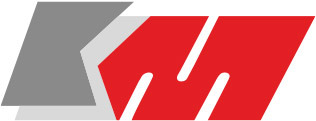 MIEJSKIE PRZEDSIĘBIORSTWOKOMUNIKACJI  SP. Z O.O.Specyfikacja Warunków Zamówieniana „Modernizacja myjni pojazdów użytkowych - Dostawa, montaż i uruchomienie technologiczne automatycznej myjni do mycia pojazdów użytkowych”Nr sprawy: ZS-1/2021Stargard, 2021-02-10						Zatwierdzam:								Jan Gumuła-Prezes ZarząduSPIS TREŚCI :NAZWA ORAZ ADRES ZAMAWIAJĄCEGO 	-------------------------------------- 3ADRES STRONY INTERNETOWEJ, NA KTÓREJ UDOSTĘPNIANE BĘDĄ ZMIANY I WYJAŚNIENIA TREŚCI SWZ ORAZ INNE DOKUMENTY ZAMÓWIENIA BEZPOŚREDNIO ZWIĄZANE Z POSTĘPOWANIEM O UDZIELENIE ZAMÓWIENIA ----------------------------------------------------------------- 3TRYB UDZIELENIA ZAMÓWIENIA -------------------------------------------------------- 3INFORMACJA, CZY ZAMAWIAJĄCY PRZEWIDUJE WYBÓR NAJKORZYSTNIEJSZEJ OFERTY Z MOŻLIWOŚCIĄ PROWADZENIA NEGOCJACJI -------------------------------------------------------------------------------------- 3OPIS PRZEDMIOTU ZAMÓWIENIA --------------------------------------------------------- 3TERMIN WYKONANIA ZAMÓWIENIA ---------------------------------------------------- 5PROJEKTOWANE POSTANOWIENIA UMOWY W SPRAWIE ZAMÓWIENIA PUBLICZNEGO, KTÓRE ZOSTANĄ WPROWADZONE DO TREŚCI TEJ UMOWY --------------------------------------------------------------------------------------------------------- 5INFORMACJE O ŚRODKACH KOMUNIKACJI ELEKTRONICZNEJ, PRZY UŻYCIU KTÓRYCH ZAMAWIAJĄCY BĘDZIE KOMUNIKOWAŁ SIĘ Z WYKONAWCAMI, ORAZ INFORMACJE O WYMAGANIACH TECHNICZNYCH I ORGANIZACYJNYCH SPORZĄDZANIA, WYSYŁANIA I ODBIERANIA KORESPONDENCJI ELEKTRONICZNEJ --------------------------------------------------- 5WSKAZANIE OSÓB UPRAWNIONYCH DO KOMUNIKOWANIA SIĘ Z WYKONAWCAMI ------------------------------------------------------------------------------- 8TERMIN ZWIĄZANIA OFERTĄ -------------------------------------------------------------- 8OPIS SPOSOBU PRZYGOTOWANIA OFERTY ------------------------------------------- 8SPOSÓB ORAZ TERMIN SKŁADANIA OFERT ----------------------------------------- 11TERMIN OTWARCIA OFERT 		------------------------------------------------------ 12PODSTAWY WYKLUCZENIA 	------------------------------------------------------ 12OŚWIADCZENIA I DOKUMENTY  POTWIERDZAJĄCE SPEŁNIENIE WARUNKÓW UDZIAŁU W POSTĘPOWANIU O UDZIELENIE ZAMÓWIENIA PUBLICZNEGO ORAZ BRAK PODSTAW WYKLUCZENIA 	-------------------15SPOSÓB OBLICZENIA CENY -------------------------------------------------------------- 17OPIS KRYTERIÓW OCENY OFERT, WRAZ Z PODANIEM WAG TYCH KRYTERIÓW I SPOSOBU OCENY OFERT ---------------------------------------------- 18WADIUM I ZABEZPIECZENIE NALEŻYTEGO WYKONANIA UMOWYINFORMACJE O FORMALNOŚCIACH, JAKIE MUSZĄ ZOSTAĆ DOPEŁNIONE PO WYBORZE OFERTY W CELU ZAWARCIA UMOWY W SPRAWIE ZAMÓWIENIA PUBLICZNEGO ------------------------------------------------------------ 20POUCZENIE O ŚRODKACH OCHRONY PRAWNEJ PRZYSŁUGUJĄCYCH WYKONAWCY --------------------------------------------------------------------------------- 21POSTANOWIENIA KOŃCOWE 	------------------------------------------------------ 22INFORMACJE DODATKOWE 	------------------------------------------------------ 23ZAŁĄCZNIKI DO SWZ 	----------------------------------------------------------  24-43NAZWA ORAZ ADRES ZAMAWIAJĄCEGOMiejskie Przedsiębiorstwo Komunikacji Spółka z ograniczoną odpowiedzialnościąul. Składowa 1, 73-110 Stargardnumer telefonu: 91 573 22 13REGON: 368802088, NIP: 854-241-94-84Spółka zarejestrowana w Sądzie Rejonowym Szczecin Centrum w SzczecinieXIII Wydział Gospodarczy Krajowego Rejestru SądowegoKapitał zakładowy: 3.322.000,00zł www.mpkstargard.pl ADRES STRONY INTERNETOWEJ, NA KTÓREJ UDOSTĘPNIANE BĘDĄ ZMIANY I WYJAŚNIENIA TREŚCI SWZ ORAZ INNE DOKUMENTY ZAMÓWIENIA BEZPOŚREDNIO ZWIĄZANE Z POSTĘPOWANIEM O UDZIELENIE ZAMÓWIENIAZmiany i wyjaśnienia treści SWZ oraz inne dokumenty zamówienia bezpośrednio związane z postepowaniem o udzielenie zamówienia będą udostępniane na stronie internetowej www.platformazakupowa.pl/pn/mpkstargard . TRYB UDZIELENIA ZAMÓWIENIA Niniejsze postępowanie o udzielenie zamówienia publicznego prowadzone jest jako zamówienie sektorowe w trybie przetargu nieograniczonego poniżej 428.000 euro zgodnie z Regulaminem udzielania zamówień publicznych tzw. sektorowych, których wartość przekracza kwotę 130.000,00 złotych w Miejskim Przedsiębiorstwie Komunikacji Sp. z o.o. z siedzibą w Stargardzie. INFORMACJA, CZY ZAMAWIAJĄCY PRZEWIDUJE WYBÓR NAJKORZYSTNIEJSZEJ OFERTY Z MOŻLIWOŚCIĄ PROWADZENIA NEGOCJACJIZamawiający przewiduje wybór najkorzystniejszej oferty z możliwością prowadzenia negocjacji.OPIS PRZEDMIOTU ZAMÓWIENIAPrzedmiotem zamówienia jest: Dostawa, montaż i uruchomienie technologiczne automatycznej myjni do mycia pojazdów użytkowych. Przedmiot zamówienia  opisany jest następującym kodem Wspólnego Słownika Zamówień  (CPV – 42924730).Szczegółowy opis przedmiotu zamówienia znajduje się w załączniku nr 8 do SWZWymagania dotyczące realizacji przedmiotu zamówienia:Dostawa wyposażenia myjni na miejsce montażu do Zamawiającego i rozładunek zapewnia Wykonawca na swój koszt i ryzyko.Wykonawca podłączy myjnię do istniejących wyjść instalacyjnych, uruchomi ją oraz sprawdzi poprawność jej działania. Dostarczona myjnia musi posiadać gabaryty umożliwiające ich bezkolizyjne posadowienie, uruchomienie i eksploatację w miejscu wskazanym przez Zamawiającego.Zaleca się, aby Wykonawca przed sporządzeniem oferty dokonał oględzin miejsca adaptacji i montażu myjni po wcześniejszym uzgodnieniu terminu z Dyrektorem d/s Technicznych  Panem Sławomir Lewandowski, tel. 91 5732213. Wykonawca w ramach zamówienia dostarczy w języku polskim:deklarację zgodności z wymaganiami zasadniczymi potwierdzającą uprawnienia do oznakowania myjni znakiem CE przez producenta zgodną z aktualnymi przepisami,instrukcję obsługi,kartę gwarancyjną,opis warunków gwarancji oraz harmonogram przeglądów gwarancyjnych, jeżeli przeglądy są wymagane przez producenta,dokumentację techniczno-ruchową z katalogiem części zamiennych - pisemnie                 i w wersji elektronicznej w formacie PDF na nośniku danych (np. płyta CD).Wykonawca w ramach zamówienia zobowiązany jest do przeprowadzenia w siedzibie Zamawiającego minimum 1-dniowego szkolenia dla 5 osób z zakresu obsługi dostarczonego urządzenia, w terminie 3 dni roboczych od daty sporządzenia protokołu zdawczo-odbiorczego przez Zamawiającego i Wykonawcę. Szkolenie musi być potwierdzone protokołem przeprowadzenia szkolenia.Dostawca udzieli minimum 24-miesięcznej gwarancji na przedmiot zamówienia objęty niniejszym postepowaniem, liczonej od daty odbioru przez Zamawiającego. Okres rękojmi za wady- minimum 24 m-ce. W przypadku wystąpienia awarii myjni (rozumianej jako usterka uniemożliwiająca pracę myjni) Wykonawca zobowiązany jest usunąć awarię w terminie maksymalnie 48 godzin od zgłoszenia przez Zamawiającego (e-mail).	Wykonawca składający ofertę akceptuje warunki umowy zaproponowane we wzorze umowy dołączonym do SWZ.Zamawiający nie dopuszcza składania ofert częściowych.Zamawiający nie dopuszcza możliwości złożenia oferty wariantowej.Zamawiający informuje, że nie przewiduje udzielenia zamówień uzupełniającychZamawiający nie przewiduje przeprowadzenia wyboru oferty najkorzystniejszej                z zastosowaniem aukcji elektronicznej.Zamawiający nie przewiduje zawarcia umowy ramowej.Podwykonawstwo.Wykonawca może powierzyć wykonanie części zamówienia podwykonawcom.W przypadku powierzenia wykonania części zamówienia podwykonawcom, Zamawiający żąda wskazania przez Wykonawcę części zamówienia, której wykonanie zamierza powierzyć podwykonawcom i podania przez Wykonawcę firm podwykonawców - zgodnie z Załącznikiem 1a do SWZZamawiający nie wprowadza zastrzeżenia wskazującego na obowiązek osobistego wykonania przez Wykonawcę kluczowych części zamówienia.Zmiana podwykonawcy wskazanego w ofercie Wykonawcy w trakcie realizacji niniejszej umowy wymaga pisemnego poinformowania o tym fakcie Zamawiającego. Wskazanie w ofercie części zamówienia, której wykonanie Wykonawca powierzy podwykonawcom, winno nastąpić poprzez określenie jej rodzaju i zakresu. W przypadku braku takiego wskazania Zamawiający uzna, że Wykonawca zrealizuje przedmiotowe zamówienie sam.W przypadku zlecenia części zamówienia podwykonawcom, Wykonawca będzie odpowiadał za działania, uchybienia lub zaniedbania podwykonawców i ich pracowników w takim stopniu, jakby to były jego własne działania, uchybienia lub zaniedbania. 	TERMIN WYKONANIA ZAMÓWIENIA Dostawa wyposażenia myjni do 31.08.2021r. Montaż i uruchomienie technologiczne myjni do 30.09.2021r.   PROJEKTOWANE POSTANOWIENIA UMOWY W SPRAWIE ZAMÓWIENIA PUBLICZNEGO Z Wykonawcą, który złoży najkorzystniejszą ofertę, zostanie podpisana umowa, której wzór stanowi zał. nr 7.Termin zawarcia umowy będzie określony w informacji o wyborze oferty. Przyjęcie warunków przetargu jest jednoznaczne z przyjęciem warunków umowy  proponowanej przez Zamawiającego.						Zamawiający przewiduje możliwość dokonania zmiany postanowień zawartej umowy w formie pisemnej pod rygorem nieważności w stosunku do treści oferty, na podstawie której dokonano wyboru Wykonawcy, za obopólną zgoda stron, w przypadku zmiany obowiązujących przepisów prawa w zakresie mającym wpływ na realizację obowiązków umownych.Zamawiający dopuszcza zmianę treści umowy w zakresie obustronnie uzgodnionym, zmierzającym do uzyskania zgodności zapisów umowy z obowiązującym prawem.INFORMACJE O ŚRODKACH KOMUNIKACJI ELEKTRONICZNEJ, PRZY UŻYCIU KTÓRYCH ZAMAWIAJĄCY BĘDZIE KOMUNIKOWAŁ SIĘ Z WYKONAWCAMI, ORAZ INFORMACJE O WYMAGANIACH TECHNICZNYCH I ORGANIZACYJNYCH SPORZĄDZANIA, WYSYŁANIA I ODBIERANIA KORESPONDENCJI ELEKTRONICZNEJPostępowanie prowadzone jest w języku polskim w formie elektronicznej za pośrednictwem platformazakupowa.pl pod adresem:www.platformazakupowa.pl/pn/mpkstargardW celu skrócenia czasu udzielenia odpowiedzi na pytania preferuje się, aby komunikacja między zamawiającym a wykonawcami, w tym wszelkie oświadczenia, wnioski, zawiadomienia oraz informacje, przekazywane są w formie elektronicznej za pośrednictwem www.platformazakupowa.pl/pn/mpkstargard i formularza „Wyślij wiadomość do zamawiającego”. Za datę przekazania (wpływu) oświadczeń, wniosków, zawiadomień oraz informacji przyjmuje się datę ich przesłania za pośrednictwem platformazakupowa.pl poprzez kliknięcie przycisku  „Wyślij wiadomość do zamawiającego” po których pojawi się komunikat, że wiadomość została wysłana do zamawiającego.Zamawiający będzie przekazywał wykonawcom informacje w formie elektronicznej za pośrednictwem platformazakupowa.pl. Informacje dotyczące odpowiedzi na pytania, zmiany specyfikacji, zmiany terminu składania i otwarcia ofert Zamawiający będzie zamieszczał na platformie w sekcji “Komunikaty”. Korespondencja, której zgodnie z obowiązującymi przepisami adresatem jest konkretny wykonawca, będzie przekazywana w formie elektronicznej za pośrednictwem www.platformazakupowa.pl/pn/mpkstargard do konkretnego wykonawcy.Wykonawca jako podmiot profesjonalny ma obowiązek sprawdzania komunikatów i wiadomości bezpośrednio na www.platformazakupowa.pl/pn/mpkstargard przesłanych przez zamawiającego, gdyż system powiadomień może ulec awarii lub powiadomienie może trafić do folderu SPAM.Zamawiający, zgodnie z § 11 ust. 2 Rozporządzenia Prezesa Rady Ministrów  z dnia 30 grudnia 2020 r. w sprawie sposobu sporządzania i przekazywania informacji oraz wymagań technicznych dla dokumentów elektronicznych oraz środków komunikacji elektronicznej w postępowaniu o udzielenie zamówienia publicznego lub konkursie  (Dz. U. z 2020 r. poz. 2452;), określa niezbędne wymagania sprzętowo - aplikacyjne umożliwiające pracę na platformazakupowa.pl, tj.:stały dostęp do sieci Internet o gwarantowanej przepustowości nie mniejszej niż 512 kb/s,komputer klasy PC lub MAC o następującej konfiguracji: pamięć min. 2 GB Ram, procesor Intel IV 2 GHZ lub jego nowsza wersja, jeden z systemów operacyjnych - MS Windows 7, Mac Os x 10 4, Linux, lub ich nowsze wersje,zainstalowana dowolna przeglądarka internetowa, w przypadku Internet Explorer minimalnie wersja 10 0.,włączona obsługa JavaScript,zainstalowany program Adobe Acrobat Reader lub inny obsługujący format plików .pdf,Platformazakupowa.pl działa według standardu przyjętego w komunikacji sieciowej - kodowanie UTF8,Oznaczenie czasu odbioru danych przez platformę zakupową stanowi datę oraz dokładny czas (hh:mm:ss) generowany wg. czasu lokalnego serwera synchronizowanego z zegarem Głównego Urzędu Miar.Wykonawca, przystępując do niniejszego postępowania o udzielenie zamówienia publicznego:akceptuje warunki korzystania z platformazakupowa.pl określone w Regulaminie zamieszczonym na stronie internetowej pod linkiem  w zakładce „Regulamin" oraz uznaje go za wiążący,zapoznał i stosuje się do Instrukcji składania ofert/wniosków dostępnej pod linkiem. Zamawiający nie ponosi odpowiedzialności za złożenie oferty w sposób niezgodny z Instrukcją korzystania z platformazakupowa.pl, w szczególności za sytuację, gdy zamawiający zapozna się z treścią oferty przed upływem terminu składania ofert (np. złożenie oferty w zakładce „Wyślij wiadomość do zamawiającego”). Taka oferta zostanie uznana przez Zamawiającego za ofertę handlową i nie będzie brana pod uwagę w przedmiotowym postępowaniu.Zamawiający informuje, że instrukcje korzystania z platformazakupowa.pl dotyczące w szczególności logowania, składania wniosków o wyjaśnienie treści SWZ, składania ofert oraz innych czynności podejmowanych w niniejszym postępowaniu przy użyciu platformazakupowa.pl znajdują się w zakładce „Instrukcje dla Wykonawców" na stronie internetowej pod adresem: https://platformazakupowa.pl/strona/45-instrukcjeZalecenia i rekomendacja Zamawiającego.Zamawiający rekomenduje wykorzystanie formatów: .pdf .doc .xls .jpg (.jpeg) ze szczególnym wskazaniem na .pdfW celu ewentualnej kompresji danych Zamawiający rekomenduje wykorzystanie jednego z formatów:.zip .7ZWśród formatów powszechnych a NIE występujących w rozporządzeniu występują: .rar .gif .bmp .numbers .pages. Dokumenty złożone w takich plikach zostaną uznane za złożone nieskutecznie.Zamawiający zwraca uwagę na ograniczenia wielkości plików podpisywanych profilem zaufanym, który wynosi max 10MB, oraz na ograniczenie wielkości plików podpisywanych w aplikacji eDoApp służącej do składania podpisu osobistego, który wynosi max 5MB.Ze względu na niskie ryzyko naruszenia integralności pliku oraz łatwiejszą weryfikację podpisu, zamawiający zaleca, w miarę możliwości, przekonwertowanie plików składających się na ofertę na format .pdf  i opatrzenie ich podpisem kwalifikowanym PAdES. Pliki w innych formatach niż PDF zaleca się opatrzyć zewnętrznym podpisem XAdES. Wykonawca powinien pamiętać, aby plik z podpisem przekazywać łącznie z dokumentem podpisywanym.Zamawiający zaleca aby w przypadku podpisywania pliku przez kilka osób, stosować podpisy tego samego rodzaju. Podpisywanie różnymi rodzajami podpisów np. osobistym i kwalifikowanym może doprowadzić do problemów w weryfikacji plików. Zamawiający zaleca, aby Wykonawca z odpowiednim wyprzedzeniem przetestował możliwość prawidłowego wykorzystania wybranej metody podpisania plików oferty.Zaleca się, aby komunikacja z wykonawcami odbywała się tylko na Platformie za pośrednictwem formularza “Wyślij wiadomość do zamawiającego”, nie za pośrednictwem adresu email.Osobą składającą ofertę powinna być osoba kontaktowa podawana w dokumentacji.Ofertę należy przygotować z należytą starannością dla podmiotu ubiegającego się o udzielenie zamówienia publicznego i zachowaniem odpowiedniego odstępu czasu do zakończenia przyjmowania ofert/wniosków. Sugerujemy złożenie oferty na 24 godziny przed terminem składania ofert/wniosków.Podczas podpisywania plików zaleca się stosowanie algorytmu skrótu SHA2 zamiast SHA1.  Jeśli wykonawca pakuje dokumenty np. w plik ZIP zalecamy wcześniejsze podpisanie każdego ze skompresowanych plików. Zamawiający rekomenduje wykorzystanie podpisu z kwalifikowanym znacznikiem czasu.Zamawiający zaleca aby nie wprowadzać jakichkolwiek zmian w plikach po podpisaniu ich podpisem kwalifikowanym. Może to skutkować naruszeniem integralności plików co równoważne będzie z koniecznością odrzucenia oferty w postępowaniu.Wykonawcy mogą zwracać się do Zamawiającego o wyjaśnienie treści SWZ, kierując swoje zapytania do Zamawiającego, ze wskazaniem numeru postępowania określonego w SWZ. Zapytania winny być składane w sposób określony w pkt. 9.Treść zapytań, wraz z wyjaśnieniami, zostanie przekazana wszystkim Wykonawcom, którym przekazano SWZ bez ujawniania źródła zapytania oraz zostanie zamieszczona na stronie : www.platformazakupowa.pl/pn/mpkstargard, na której udostępniono SWZ przez Zamawiającego niezwłocznie, jednak nie później niż na 2 dni przed upływem terminu składania ofert, pod warunkiem że wniosek o wyjaśnienie treści SWZ wpłynął do zamawiającego nie później niż na 6 dni przed upływem terminu składania ofert,Jeżeli wniosek o wyjaśnienie treści SWZ wpłynął po terminie lub dotyczy udzielonych wyjaśnień, Zamawiający może udzielić wyjaśnień  albo pozostawić wniosek bez rozpoznania. Przedłużenie terminu składania ofert nie wpływa na bieg terminu składania wniosków o wyjaśnienie treści SWZ.Wszelkie wyjaśnienia i modyfikacje, w tym zmiany terminów stają się integralną częścią specyfikacji istotnych warunków zamówienia i są wiążące dla Zamawiającego i Wykonawców.W uzasadnionych przypadkach Zamawiający może przed upływem terminu składania ofert zmienić  treść SWZ. Dokonaną zmianę treści SWZ  Zamawiający udostępnia za pośrednictwem platformazakupowa.pl. – adres strony www.platformazakupowa.pl/pn/mpkstargardZamawiający nie przewiduje sposobu komunikowania się z Wykonawcami w inny sposób niż przy użyciu środków komunikacji elektronicznej, wskazanych w SWZ.			WSKAZANIE OSÓB UPRAWNIONYCH DO KOMUNIKOWANIA SIĘ Z WYKONAWCAMIOsobami uprawnionymi przez Zamawiającego do kontaktu z Wykonawcami są:w sprawach formalnych:  Marek Jarmolukw sprawach merytorycznych: Sławomir Lewandowski 	TERMIN ZWIĄZANIA OFERTĄ Wykonawca jest związany ofertą od dnia upływu terminu składania ofert do dnia 
25 marca 2021 r. W przypadku gdy wybór najkorzystniejszej oferty nie nastąpi przed upływem terminu związania ofertą określonego w SWZ, Zamawiający przed upływem terminu związania ofertą zwraca się jednokrotnie do Wykonawców o wyrażenie zgody na przedłużenie tego terminu o wskazywany przez niego okres, nie dłuższy niż 30 dni. Przedłużenie terminu związania ofertą, o którym mowa w ust. 2 wymaga złożenia przez Wykonawcę pisemnego oświadczenia o wyrażeniu zgody na przedłużenie terminu związania ofertą.OPIS SPOSOBU PRZYGOTOWANIA OFERTY Dokumenty składające się na ofertę:Wymagania podstawowe: Wykonawca składa ofertę wraz z załącznikami za pośrednictwem platformy zakupowej pod adresem: www.platformazakupowa.pl/pn/mpkstargard Korzystanie z platformy zakupowej przez Wykonawcę jest bezpłatne. Wykonawca ma prawo złożyć tylko jedną ofertę; Treść złożonej oferty musi odpowiadać treści SWZ; Oferta winna być złożona przez osoby umocowane do składania oświadczeń woli i zaciągania zobowiązań w imieniu Wykonawcy; W przypadku złożenia oferty i składających się na nią dokumentów i oświadczeń przez osoby(ę) niewymienione(ą) w dokumencie rejestracyjnym (ewidencyjnym) Wykonawcy, należy do oferty dołączyć stosowne pełnomocnictwo opatrzone kwalifikowanym podpisem elektronicznym, Wykonawcy ponoszą wszelkie koszty związane z przygotowaniem i złożeniem oferty, w tym koszty poniesione z tytułu nabycia kwalifikowanego podpisu elektronicznego. Uwaga: Celem prawidłowego złożenia oferty przez Wykonawcę, na stronie platformy zakupowej pod adresem: https://drive.google.com/file/d/1Kd1DttbBeiNWt4q4slS4t76lZVKPbkyD/viewzamieszczono „Instrukcję dla wykonawcy platformazakupowa.pl”Forma oferty, dokumentów i oświadczeń: Ofertę wraz z wymaganymi dokumentami należy umieścić na platformazakupowa.pl do dnia 23 lutego 2021 roku do godziny 9:00.Dokumenty lub oświadczenia, o których mowa w niniejszym SWZ, składane są w oryginale w postaci dokumentu elektronicznego lub w elektronicznej kopii dokumentu lub oświadczenia poświadczonej za zgodność z oryginałem kwalifikowanym podpisem elektronicznym. Poświadczenia za zgodność z oryginałem dokonuje odpowiednio wykonawca, podmiot, na którego zdolnościach lub sytuacji polega wykonawca, wykonawcy wspólnie ubiegający się o udzielenie zamówienia publicznego albo podwykonawca, w zakresie dokumentów lub oświadczeń, które każdego z nich dotyczą. Poświadczenie za zgodność z oryginałem elektronicznej kopii dokumentu lub oświadczenia, następuje przy użyciu kwalifikowanego podpisu elektronicznego. W przypadku załączania do oferty dokumentów lub oświadczeń sporządzonych w języku obcym należy je złożyć wraz z tłumaczeniem na język polski.Zamawiający zaleca wykorzystanie formularzy załączonych do SWZ. Dopuszcza się złożenie w ofercie załączników opracowanych przez Wykonawców pod warunkiem, że będą one zgodne co do treści z formularzami określonymi przez Zamawiającego.W procesie składania oferty za pośrednictwem platformazakupowa.pl, wykonawca powinien złożyć podpis bezpośrednio na dokumentach przesłanych za pośrednictwem platformazakupowa.pl. Zamawiający wymaga stosowania podpisu na każdym załączonym pliku osobno,Po wypełnieniu Formularza składania oferty lub wniosku i dołączenia wszystkich wymaganych załączników należy kliknąć przycisk „Przejdź do podsumowania”.Za datę złożenia oferty przyjmuje się datę jej przekazania w systemie (platformie) w drugim kroku składania oferty poprzez kliknięcie przycisku “Złóż ofertę” i wyświetlenie się komunikatu, że oferta została zaszyfrowana i złożona.Szczegółowa instrukcja dla Wykonawców dotycząca złożenia, zmiany i wycofania oferty znajduje się na stronie internetowej pod adresem:  https://platformazakupowa.pl/strona/45-instrukcjePodpisy kwalifikowane wykorzystywane przez wykonawców do podpisywania wszelkich plików muszą spełniać “Rozporządzenie Parlamentu Europejskiego i Rady w sprawie identyfikacji elektronicznej i usług zaufania w odniesieniu do transakcji elektronicznych na rynku wewnętrznym (eIDAS) (UE) nr 910/2014 - od 1 lipca 2016 roku”.W przypadku wykorzystania formatu podpisu XAdES zewnętrzny. Zamawiający wymaga dołączenia odpowiedniej ilości plików tj. podpisywanych plików z danymi oraz plików XAdES.W zakresie nieuregulowanym niniejszym SWZ, zastosowanie mają przepisy rozporządzenia Ministra Rozwoju, Pracy i Technologii z dnia 23 grudnia 2020 r. w sprawie podmiotowych środków dowodowych oraz innych dokumentów lub oświadczeń, jakich może żądać zamawiający od wykonawcy.Zawartość ofertyDokumenty składające się na ofertę:Formularz oferty- załącznik nr 1.Oświadczenia potwierdzające:spełnianie warunków udziału w postępowaniu – zgodnie z Załącznikiem nr 3;brak podstaw wykluczenia w zakresie wskazanym w Załączniku nr 4;wykaz dostaw- załącznik nr 5,aktualny odpis z rejestru.informacja o Wykonawcach wspólnie ubiegających się o udzielenie zamówienia – 
 	załącznik nr 2.Pełnomocnictwo (w przypadku podpisania oferty przez inną osobę niż osoba upoważniona do reprezentowania firmy na zewnątrz i zaciągania zobowiązań w wysokości odpowiadającej cenie oferty). Pełnomocnictwo to musi w swojej treści jednoznacznie wskazywać uprawnienie do podpisania oferty. Pełnomocnictwo powinno być przedłożone w oryginale bądź notarialnie poświadczonej kopii.Wszelkie informacje stanowiące tajemnicę przedsiębiorstwa w rozumieniu ustawy z dnia 16 kwietnia 1993 r. o zwalczaniu nieuczciwej konkurencji (Dz. U. z 2019 r. poz. 1010), które Wykonawca zastrzeże jako tajemnicę przedsiębiorstwa, powinny zostać złożone w osobnym pliku wraz z jednoczesnym zaznaczeniem polecenia „Załącznik stanowiący tajemnicę przedsiębiorstwa”. Wykonawca zobowiązany jest, wraz z przekazaniem tych informacji, wykazać spełnienie przesłanek określonych w art. 11 ust. 2 ustawy z dnia 16 kwietnia 1993 r. o zwalczaniu nieuczciwej konkurencji. Zaleca się, aby uzasadnienie zastrzeżenia informacji jako tajemnicy przedsiębiorstwa było sformułowane w sposób umożliwiający jego udostępnienie. Zastrzeżenie przez Wykonawcę tajemnicy przedsiębiorstwa bez uzasadnienia, będzie traktowane przez Zamawiającego jako bezskuteczne ze względu na zaniechanie przez Wykonawcę podjęcia niezbędnych działań w celu zachowania poufności objętych klauzulą informacji. Na platformie zakupowej w formularzu składania oferty znajduje się miejsce wyznaczone do dołączenia części oferty stanowiącej tajemnicę przedsiębiorstwa.W terminie 3 dni od ukazania się na stronie internetowej informacji z otwarcia ofert wykonawca składa oświadczenie o przynależności do grupy kapitałowej- załącznik nr 6.Na żądanie Zamawiającego Wykonawca składa dokumenty potwierdzające spełnianie warunków udziału w postępowaniu oraz braku podstaw wykluczenia z postepowaniaPoprawki powinny być naniesione czytelnie i parafowane przez osobę podpisującą ofertę.Każdy Wykonawca może złożyć w niniejszym postępowaniu 1 ofertę. Złożenie większej liczby ofert lub oferty zawierającej propozycje wariantowe spowoduje że oferta podlegać będzie odrzuceniu.Ceny oferty muszą zawierać wszystkie koszty, jakie musi ponieść wykonawca, aby zrealizować zamówienie z najwyższą starannością oraz ewentualne rabaty.		Oferty wspólne.W przypadku wykonawców wspólnie ubiegających się o udzielenie zamówienia wymagane jest, aby żaden z wykonawców wspólnie ubiegających się o zamówienie nie podlegał wykluczeniu z postępowania. Każdy z tych wykonawców złoży dokument stanowiący załącznik nr 4 do oferty. Jeżeli choć jeden z tych wykonawców podlega wykluczeniu z postępowania, to każdy z pozostałych wykonawców również zostaje wykluczony, a ich ofertę uznaje się za odrzuconą. Wykonawcy występujący wspólnie muszą ustanowić Pełnomocnika (załączyć pełnomocnictwo w oryginale lub kopii poświadczonej za zgodność z oryginałem przez notariusza) do reprezentowania ich w postępowaniu o udzielenie niniejszego zamówienia lub do reprezentowania w postępowaniu i zawarcia umowy w sprawie zamówienia publicznego. Treść pełnomocnictwa powinna dokładnie określać zakres umocowania.W przypadku wyboru oferty złożonej przez Wykonawców wspólnie ubiegających się o udzielenie zamówienia zamawiający może żądać przez zawarciem umowy przedstawienia umowy regulującej współpracę tych Wykonawców. Umowa taka winna określać, co najmniej: strony umowy, cel działania, sposób współdziałania, zakres prac przewidzianych do wykonania każdemu z nich, solidarna odpowiedzialność za wykonanie zamówienia, oznaczenie czasu trwania konsorcjum (obejmującego okres realizacji przedmiotu zamówienia, gwarancji i rękojmi), wykluczenie możliwości wypowiedzenia umowy konsorcjum przez któregokolwiek z jego członków do czasu wykonania zamówienia.Wykonawcy występujący wspólnie ponoszą solidarną odpowiedzialność za wykonanie umowy.Wspólników spółki cywilnej traktuje się jak wykonawców występujących wspólnie.SPOSÓB ORAZ TERMIN SKŁADANIA OFERT  Ofertę wraz z wymaganymi dokumentami należy umieścić na platformazakupowa.pl pod adresem: www.platformazakupowa.pl/pn/mpkstargard w terminie najpóźniej do 23 lutego 2021r. do godz. 9:00.Do oferty należy dołączyć wszystkie wymagane w SWZ dokumenty.Po wypełnieniu Formularza składania oferty lub wniosku i dołączenia  wszystkich wymaganych załączników należy kliknąć przycisk „Przejdź do podsumowania”.Oferta lub wniosek składana elektronicznie musi zostać podpisana elektronicznym podpisem kwalifikowanym, podpisem zaufanym lub podpisem osobistym. W procesie składania oferty za pośrednictwem platformazakupowa.pl, wykonawca powinien złożyć podpis bezpośrednio na dokumentach przesłanych za pośrednictwem platformazakupowa.pl. Zalecamy stosowanie podpisu na każdym załączonym pliku osobno.Za datę złożenia oferty przyjmuje się datę jej przekazania w systemie (platformie) w drugim kroku składania oferty poprzez kliknięcie przycisku “Złóż ofertę” i wyświetlenie się komunikatu, że oferta została zaszyfrowana i złożona.Szczegółowa instrukcja dla Wykonawców dotycząca złożenia, zmiany i wycofania oferty znajduje się na stronie internetowej pod adresem:  https://platformazakupowa.pl/strona/45-instrukcje.Wykonawca składający ofertę akceptuje warunki płatności zaoferowane przez Zamawiającego . Szczegóły dotyczące płatności określone zostały we wzorze umowyTERMIN OTWARCIA OFERT Otwarcie ofert następuje niezwłocznie po upływie terminu składania ofert, nie później niż następnego dnia po dniu, w którym upłynął termin składania ofert tj. 23 lutego 2021 roku.Otwarcie ofert jest niejawne;Zamawiający, najpóźniej przed otwarciem ofert, udostępnia na stronie internetowej prowadzonego postepowania informację o kwocie, jaką zamierza przeznaczyć́ na sfinansowanie zamówienia;otwarcie ofert następuje przy użyciu systemu teleinformatycznego, w przypadku awarii tego systemu, która powoduje brak możliwości otwarcia ofert w terminie określonym przez zamawiającego, otwarcie ofert następuje niezwłocznie po usunięciu awarii;Zamawiający poinformuje o zmianie terminu otwarcia ofert na stronie internetowej prowadzonego postępowaniaZamawiający, niezwłocznie po przeprowadzonych negocjacjach, udostępnia na stronie internetowej prowadzonego postepowania informacje o:nazwach albo imionach i nazwiskach oraz siedzibach lub miejscach prowadzonej działalności gospodarczej albo miejscach zamieszkania wykonawców, których oferty zostały otwarte;cenach lub kosztach zawartych w ofertach.Informacja o której mowa w ust 2. zostanie opublikowana na stronie postępowania www.platformazakupowa.pl/pn/mpkstargard w sekcji ,,Komunikaty”.PODSTAWY WYKLUCZENIA O udzielenie zamówienia mogą ubiegać się Wykonawcy, którzy:nie podlegają wykluczeniu,spełniają warunki udziału w postępowaniu dotyczące:zdolności do występowania w obrocie gospodarczym;Zamawiający wymaga, aby wykonawcy prowadzący działalność gospodarczą lub zawodową byli wpisani do jednego z rejestrów zawodowych lub handlowych prowadzonych w kraju, w którym mają siedzibę lub miejsce zamieszkania.uprawnień do prowadzenia określonej działalności gospodarczej lub zawodowej, o ile wynika to z odrębnych przepisów;Zamawiający nie opisuje warunku w tym zakresie.sytuacji ekonomicznej lub finansowej,Zamawiający nie opisuje warunku w tym zakresie.zdolności technicznej lub zawodowej.Warunek ten zostanie uznany za spełniony, jeśli Wykonawca zrealizował w okresie trzech ostatnich lat przed upływem terminu składania ofert, a jeżeli okres prowadzenia działalności jest krótszy-w tym okresie, co najmniej 1 dostawę myjni portalowej do zewnętrznego mycia autobusów.Z postępowania o udzielenie zamówienia wyklucza się Wykonawcę:który nie wykazał spełnienia warunków udziału w postępowaniu lub nie wykazał braku podstaw wykluczenia;wykonawcę będącego osobą fizyczną, którego prawomocnie skazano za przestępstwo:udziału w zorganizowanej grupie przestępczej albo związku mającym na celu popełnienie przestępstwa lub przestępstwa skarbowego, o którym mowa w art. 258 Kodeksu karnego, handlu ludźmi, o którym mowa w art. 189a Kodeksu karnego, o którym mowa w art. 228–230a, art. 250a Kodeksu karnego lub w art. 46 lub art. 48 ustawy z dnia 25 czerwca 2010 r. o sporcie, finansowania przestępstwa o charakterze terrorystycznym, o którym mowa w art. 165a Kodeksu karnego, lub przestępstwo udaremniania lub utrudniania stwierdzenia przestępnego pochodzenia pieniędzy lub ukrywania ich pochodzenia, o którym mowa w art. 299 Kodeksu karnego, o charakterze terrorystycznym, o którym mowa w art. 115 § 20 Kodeksu karnego, lub mające na celu popełnienie tego przestępstwa, powierzenia wykonywania pracy małoletniemu cudzoziemcowi, o którym mowa w art. 9 ust. 2 ustawy z dnia 15 czerwca 2012 r. o skutkach powierzania wykonywania pracy cudzoziemcom przebywającym wbrew przepisom na terytorium Rzeczypospolitej Polskiej (Dz. U. poz. 769), przeciwko obrotowi gospodarczemu, o których mowa w art. 296–307 Kodeksu karnego, przestępstwo oszustwa, o którym mowa w art. 286 Kodeksu karnego, przestępstwo przeciwko wiarygodności dokumentów, o których mowa w art. 270–277d Kodeksu karnego, lub przestępstwo skarbowe, o którym mowa w art. 9 ust. 1 i 3 lub art. 10 ustawy z dnia 15 czerwca 2012 r. o skutkach powierzania wykonywania pracy cudzoziemcom przebywającym wbrew przepisom na terytorium Rzeczypospolitej Polskiej – lub za odpowiedni czyn zabroniony określony w przepisach prawa obcego;jeżeli urzędującego członka jego organu zarządzającego lub nadzorczego, wspólnika spółki w spółce jawnej lub partnerskiej albo komplementariusza w spółce komandytowej lub komandytowo-akcyjnej lub prokurenta prawomocnie skazano za przestępstwo, o którym mowa w pkt 2;  wobec którego wydano prawomocny wyrok sądu lub ostateczną decyzję administracyjną o zaleganiu z uiszczeniem podatków, opłat lub składek na ubezpieczenie społeczne lub zdrowotne, chyba że wykonawca odpowiednio przed upływem terminu do składania wniosków o dopuszczenie do udziału w postępowaniu albo przed upływem terminu składania ofert dokonał płatności należnych podatków, opłat lub składek na ubezpieczenie społeczne lub zdrowotne wraz z odsetkami lub grzywnami lub zawarł wiążące porozumienie w sprawie spłaty tych należności;wobec którego prawomocnie orzeczono zakaz ubiegania się o zamówienia publiczne;  jeżeli zamawiający może stwierdzić, na podstawie wiarygodnych przesłanek, że wykonawca zawarł z innymi wykonawcami porozumienie mające na celu zakłócenie konkurencji, w szczególności jeżeli należąc do tej samej grupy kapitałowej w rozumieniu ustawy z dnia 16 lutego 2007 r. o ochronie konkurencji i konsumentów złożyli odrębne oferty, oferty częściowe lub wnioski o dopuszczenie do udziału w postępowaniu, chyba że wykażą, że przygotowali te oferty lub wnioski niezależnie od siebie; jeżeli, doszło do zakłócenia konkurencji wynikającego z wcześniejszego zaangażowania tego wykonawcy lub podmiotu, który należy z wykonawcą do tej samej grupy kapitałowej w rozumieniu ustawy z dnia 16 lutego 2007 r. o ochronie konkurencji i konsumentów, chyba że spowodowane tym zakłócenie konkurencji może być wyeliminowane w inny sposób niż przez wykluczenie wykonawcy z udziału w postępowaniu o udzielenie zamówienia. Z postępowania o udzielenie zamówienia wyklucza się również wykonawcę:który naruszył obowiązki dotyczące płatności podatków, opłat lub składek na ubezpieczenia społeczne lub zdrowotne, chyba że wykonawca odpowiednio przed upływem terminu do składania wniosków o dopuszczenie do udziału w postępowaniu albo przed upływem terminu składania ofert dokonał płatności należnych podatków, opłat lub składek na ubezpieczenia społeczne lub zdrowotne wraz z odsetkami lub grzywnami lub zawarł wiążące porozumienie w sprawie spłaty tych należności; w stosunku do którego otwarto likwidację, ogłoszono upadłość, którego aktywami zarządza likwidator lub sąd, zawarł układ z wierzycielami, którego działalność gospodarcza jest zawieszona albo znajduje się on w innej tego rodzaju sytuacji wynikającej z podobnej procedury przewidzianej w przepisach miejsca wszczęcia tej procedury;  który w wyniku zamierzonego działania lub rażącego niedbalstwa wprowadził zamawiającego w błąd przy przedstawianiu informacji, że nie podlega wykluczeniu, spełnia warunki udziału w postępowaniu lub kryteria selekcji, co mogło mieć istotny wpływ na decyzje podejmowane przez zamawiającego w postępowaniu o udzielenie zamówienia, lub który zataił te informacje lub nie jest w stanie przedstawić wymaganych podmiotowych środków dowodowych;który bezprawnie wpływał lub próbował wpływać na czynności zamawiającego lub próbował pozyskać lub pozyskał informacje poufne, mogące dać mu przewagę w postępowaniu o udzielenie zamówienia;który w wyniku lekkomyślności lub niedbalstwa przedstawił informacje wprowadzające w błąd, co mogło mieć istotny wpływ na decyzje podejmowane przez zamawiającego w postępowaniu o udzielenie zamówienia.Wykonawca może zostać́ wykluczony przez Zamawiającego na każdym etapie postepowania o udzielenie zamówienia.Ocena spełnienia przedstawionych powyżej warunków udziału w postępowaniu zostanie dokonana wg formuły: „spełnia-nie spełnia”. Z treści złożonych dokumentów musi wynikać jednoznacznie, iż postawione warunki Wykonawca spełnia. W przypadku niewykazania przez Wykonawców spełnienia warunków udziału w niniejszym postępowaniu, zostaną oni wykluczeni z postępowania.Zamawiający może, na każdym etapie postępowania uznać, że Wykonawca nie posiada wymaganych zdolności, jeżeli zaangażowanie zasobów technicznych lub zawodowych Wykonawcy w inne przedsięwzięcia gospodarcze Wykonawcy może mieć negatywny wpływ na realizację zamówienia.W przypadku składania oferty wspólnej, warunek określony w pkt 1.2.4 rozdz. XIV SWZ zostanie uznany przez Zamawiającego za spełniony, jeżeli Wykonawcy składający ofertę wspólną będą spełniać go łącznie.Wykonawca w celu potwierdzenia spełnienia warunku, o którym mowa w pkt 1.2.4 rozdz. XIV SWZ może polegać na zdolnościach technicznych lub zawodowych innych podmiotów, niezależnie od charakteru prawnego łączących go z nim stosunków prawnych.Wykonawca, który polega na zdolnościach innych podmiotów, musi udowodnić Zamawiającemu, że realizując zamówienie, będzie dysponował niezbędnymi zasobami tych podmiotów, w szczególności przedstawiając zobowiązanie tych podmiotów do oddania mu do dyspozycji niezbędnych zasobów na potrzeby realizacji zamówienia /oryginał zobowiązania/. Zamawiający ocenia, czy udostępnione Wykonawcy przez inne podmioty zdolności techniczne lub zawodowe, pozwalają na wykazanie przez Wykonawcę spełnienia warunku udziału w postępowaniu oraz bada, czy nie zachodzą wobec tego podmiotu podstawy wykluczenia, o których mowa w pkt 2.2.-2.7. oraz w pkt 3 rozdz. XIV SWZ. Jeżeli zdolności techniczne lub zawodowe podmiotu, o którym mowa w pkt. 8 rozdz. XIV SWZ nie potwierdzają spełnienia przez Wykonawcę warunku udziału w postępowaniu lub zachodzą wobec tych podmiotów podstawy wykluczenia, Zamawiający zażąda, aby Wykonawca w terminie określonym przez Zamawiającego:zastąpił ten podmiot innym podmiotem lub podmiotami lubzobowiązał się do osobistego wykonania odpowiedniej części zamówienia, jeżeli wykaże zdolności techniczne lub zawodowe, o których mowa w  pkt 1.2.4. rozdz. XIV SWZDokument, z którego będzie wynikać zobowiązanie podmiotu trzeciego powinien wyrażać w sposób wyraźny i jednoznaczny wolę udzielenia Wykonawcy, ubiegającemu się o zamówienie odpowiedniego zasobu oraz wskazywać:jaki jest zakres dostępnych Wykonawcy zasobów innego podmiotu,w jaki sposób zostaną wykorzystane zasoby innego podmiotu, przez Wykonawcę przy wykonywaniu zamówienia publicznego,jaki jest zakres i w jakim okresie inny podmiot będzie brał udział przy wykonywaniu zamówienia.OŚWIADCZENIA I DOKUMENTY  POTWIERDZAJĄCE SPEŁNIENIE WARUNKÓW UDZIAŁU W POSTĘPOWANIU O UDZIELENIE ZAMÓWIENIA PUBLICZNEGO ORAZ BRAK PODSTAW WYKLUCZENIADo oferty złożonej na formularzu stanowiącym załącznik nr 1 do niniejszej SWZ, Wykonawca dołączy następujące dokumenty złożone w formie oryginałów lub kserokopii potwierdzonych „za zgodność z oryginałem”.W celu potwierdzenia spełnienia przez Wykonawców warunków, o których mowa w pkt 1.2. rozdz. XIV SWZ oraz potwierdzenia braku podstaw wykluczenia, Zamawiający żąda następujących dokumentów:oświadczenie Wykonawcy o spełnieniu warunków udziału związanych z przedmiotem zamówienia – załącznik nr 3 do SWZ, wykaz wykonanych, a w przypadku świadczeń okresowych lub ciągłych również wykonywanych, dostaw w okresie ostatnich trzech lat przed upływem terminu składania ofert, a jeżeli okres prowadzenia działalności jest krótszy- w tym okresie, wraz z podaniem ich wartości, przedmiotu, dat wykonania i podmiotów, na rzecz których dostawy zostały wykonane, oraz załączeniem dowodów określających czy te dostawy zostały wykonane lub są wykonywane należycie – zgodnie z załącznikiem  nr 5 do SWZ. Dowodami, o których mowa, są referencje bądź inne dokumenty wystawione przez podmiot, na rzecz którego dostawy były wykonywane, a w przypadku świadczeń okresowych lub ciągłych są wykonywane, a jeżeli z uzasadnionej przyczyny o obiektywnym charakterze wykonawca nie jest w stanie uzyskać tych dokumentów- oświadczenie wykonawcy, a w przypadku świadczeń okresowych lub ciągłych nadal wykonywanych referencje bądź inne dokumenty potwierdzające ich należyte wykonanie powinny być wydane nie wcześniej niż 3 miesiące przed upływem terminu składania ofert .aktualny odpis z właściwego rejestru lub centralnej ewidencji i informacji o działalności gospodarczej, jeżeli odrębne przepisy wymagają wpisu  do  rejestru lub ewidencji, w celu wykazania braku podstaw do wykluczenia w oparciu zapisy w niniejszej SWZ, wystawiony nie wcześniej niż 6 m-cy przed upływem terminu składania ofert, oświadczenie Wykonawcy, że nie podlega wykluczeniu z postępowania o udzielenie zamówienia publicznego na podstawie zapisów niniejszej SWZ – załącznik nr 4 do SWZ. informacja o przynależności do tej samej grupy kapitałowej, w przypadku gdy Wykonawca nie należy do żadnej grupy kapitałowej – załącznik nr 6 do SWZ. W przeciwnym wypadku oświadczenie należy złożyć w ciągu 3 dni od dnia otwarcia ofert.Wykonawcy zagraniczni.Jeżeli Wykonawca ma siedzibę lub miejsce zamieszkania poza terytorium Rzeczypospolitej Polskiej, zamiast w/w dokumentów składa dokument lub dokumenty, wystawione w kraju, w którym wykonawca na siedzibę lub miejsce zamieszkania, potwierdzające odpowiednio, że nie otwarto jego likwidacji ani nie ogłoszono upadłości.Dokumenty, o których mowa w pkt 2.1 rozdz. XV SWZ powinny być wystawione nie wcześniej niż 6 miesięcy przed upływem terminu składania ofert.Jeżeli w kraju, w którym wykonawca ma siedzibę lub miejsce zamieszkania lub miejsce zamieszkania ma osoba, której dokument dotyczy, nie wydaje się dokumentów, o których mowa powyżej, zastępuje się je dokumentem zawierającym odpowiednio oświadczenie  złożone przed notariuszem, właściwym organem sadowym, administracyjnym albo organem zawodowym lub gospodarczym. Dokumenty sporządzone w języku obcym składne są wraz z tłumaczeniem na język polski.W przypadku składania oferty wspólnej ww. oświadczenia składa każdy z Wykonawców. Dokumenty te potwierdzają spełnienie warunków udziału w postępowaniu oraz brak podstaw wykluczenia w zakresie, w którym każdy z Wykonawców wykazuje spełnienie warunków udziału w postępowaniu oraz brak podstaw wykluczenia.Wykonawca, który powołuje się na zasoby innych podmiotów, w celu wykazania braku istnienia wobec nich podstaw wykluczenia oraz spełnienia, w zakresie, w jakim powołuje się na ich zasoby, warunków udziału w postępowaniu zamieszcza informacje o tych podmiotach w oświadczeniach, o których mowa w pkt 1 rozdz. XV SWZ dotyczących tych podmiotów.Na żądanie Zamawiającego, Wykonawca, który zamierza powierzyć wykonanie części zamówienia podwykonawcom, w celu wykazania braku istnienia wobec nich podstaw wykluczenia z udziału w postępowaniu zamieszcza informacje o podwykonawcach w oświadczeniu, o którym mowa w pkt 1 rozdz. XV SWZ (załącznik nr 4 do SWZ).Wykonawca może wykorzystać nadal aktualne informacje zawarte w innym oświadczeniu złożonym w odrębnym postępowaniu o udzielenie zamówienia.Z dokumentów i oświadczeń powinno jednoznacznie wynikać, że Wykonawca spełnia warunki określone w rozdz. XIV SWZ oraz nie podlega wykluczeniu z postępowania.Zamawiający wzywa Wykonawców, którzy w określonym terminie nie złożyli oświadczeń lub dokumentów, o których mowa  lub złożyli dokumenty, o których mowa w SWZ zawierające błędy, do uzupełnienia w wyznaczonym terminie, chyba że mimo ich uzupełnienia oferta Wykonawcy będzie podlegać odrzuceniu albo konieczne będzie unieważnienie postępowania. Oświadczenia lub dokumenty powinny potwierdzać spełnienie przez oferowane dostawy wymagań określonych przez Zamawiającego, nie później niż w dniu wyznaczonym przez Zamawiającego jako termin uzupełnienia oświadczeń lub dokumentów. Jeżeli Wykonawca nie złożył wymaganych pełnomocnictw albo złożył wadliwe pełnomocnictwa, Zamawiający wezwie do ich złożenia w terminie przez siebie wskazanym, chyba że mimo ich złożenia oferta Wykonawcy będzie podlegać odrzuceniu albo konieczne będzie unieważnienie postępowania.Zamawiający wzywa także, w wyznaczonym przez siebie terminie, do złożenia wyjaśnień dotyczących oświadczeń lub dokumentów.	Jeżeli jest to niezbędne do zapewnienia odpowiedniego przebiegu postępowania o udzielenie zamówienia, Zamawiający może na każdym etapie postępowania wezwać Wykonawców do złożenia wszystkich lub niektórych oświadczeń lub dokumentów potwierdzających, że nie podlegają wykluczeniu, spełniają warunki udziału w postępowaniu, a jeżeli zachodzą uzasadnione podstawy do uznania, że złożone uprzednio oświadczenia lub dokumenty nie są już aktualne, do złożenia aktualnych oświadczeń lub dokumentów. SPOSÓB OBLICZENIA CENY Cena oferty ma być podana na formularzu oferty – załącznik nr 1 do niniejszej specyfikacji. Cena oferty ma zostać podana wg wzoru:cena netto + podatek VAT  = cena brutto.W cenie należy uwzględnić wszelkie koszty związane z realizację zamówienia objętego niniejszym postepowaniem, w tym koszty transportu myjni do Zamawiającego.Cena musi być wyrażona w złotych polskichCenę należy podać z dokładnością do dwóch cyfr po przecinku, zaokrąglając wg zasady, że trzecia cyfra po przecinku od 5 w górę powoduje zaokrąglenie drugiej cyfry w górę o 1, a poniżej 5 bez zmian. Wykonawca poda w Formularzu Ofertowym stawkę podatku od towarów i usług (VAT) właściwą dla przedmiotu zamówienia, obowiązującą według stanu prawnego na dzień składania ofert. Określenie ceny ofertowej z zastosowaniem nieprawidłowej stawki podatku od towarów i usług (VAT) potraktowane będzie, jako błąd w obliczeniu ceny i spowoduje odrzucenie oferty.Rozliczenia między Zamawiającym a Wykonawcą będą prowadzone w złotych polskich (PLN).W przypadku rozbieżności pomiędzy ceną podaną cyfrowo a słownie, jako wartość właściwa zostanie przyjęta cena podana słownie.Jeżeli złożono ofertę, której wybór prowadziłby do powstania u Zamawiającego obowiązku podatkowego zgodnie z przepisami o podatku towarów i usług w zakresie dotyczącym wewnątrz wspólnotowego nabycia towarów, Zamawiający w celu oceny takiej oferty dolicza do przedstawionej w niej ceny podatek od towarów i usług, który miałby obowiązek rozliczyć zgodnie z tymi przepisami. Wykonawca, składając ofertę informuje Zamawiającego, czy wybór oferty będzie prowadzić do powstania u Zamawiającego obowiązku podatkowego, wskazując nazwę (rodzaj) towaru lub usługi, których dostawa lub świadczenie  będzie prowadzić do jego powstania, oraz wskazując ich wartość bez kwoty podatku. OPIS KRYTERIÓW OCENY OFERT, WRAZ Z PODANIEM WAG TYCH KRYTERIÓW I SPOSOBU OCENY OFERT Przy wyborze oferty Zamawiający będzie kierował się następującymi kryteriami:cena – 95 punktów;okres rękojmi i gwarancji jakości – 5 punktówCena oferty brutto jest ceną oferty netto powiększoną o podatek od towarów i usług (VAT) według stawki 23%. Wszystkie ceny w Formularzu ofertowym muszą być podane z dokładnością do jednego grosza.Sposób obliczenia liczby punktów w kryterium „cena”. Oferta z najniższą ceną (Cn) otrzyma 95 punktów. Pozostałym ofertom zostaną przyznane punkty obliczone z dokładnością do dwóch miejsc po przecinku, wg wzoru:Cx = Cn/Coo  x  95 pktgdzie:Cx – liczba punktów dla ocenianej ofertyCn – najniższa cena spośród cen wszystkich ofertCoo – cena ocenianej ofertySposób obliczenia liczby punktów w kryterium „okres gwarancji”. Minimalny termin realizacji udzielenia gwarancji to 24 miesiące. W przypadku nie podania w ofercie przez Wykonawcę żadnego okresu udzielenia gwarancji i rękojmi, o którym mowa powyżej, Zamawiający uzna, że Wykonawca zaoferował minimalny okres ich udzieleniaOferta z najdłuższym terminem rękojmi i gwarancji jakości otrzyma maksimum możliwych punktów w tym kryterium, tj. 5 punktów.Pozostałym ofertom zostaną przyznane punkty obliczone z dokładnością do dwóch miejsc po przecinku, wg wzoru:Gx = Gb / Gmax x 5 pktgdzie:Gx - liczba punktów dla ocenianej oferty,Gmax - najdłuższy okres gwarancji spośród ofert ważnych,Gb - okres gwarancji w ofercie badanej.Ostateczną ocenę punktową każdej z ocenianych ofert stanowić będzie suma liczby punktów przyznanych w ramach ww. kryteriów obliczona z dokładnością do dwóch miejsc po przecinku, wg wzoru:   OPx = Cx + GxZa najkorzystniejszą ofertę uznana zostanie oferta, która uzyskała największą łączną liczbę punktów.Zamawiający wybiera najkorzystniejszą ofertę spośród ofert nieodrzuconych i Wykonawców niewykluczonych z postępowania, wyłącznie na podstawie kryteriów oceny ofert.Jeżeli w postępowaniu zostaną złożone oferty o takiej samej cenie Zamawiający wezwie Wykonawców, którzy złożyli te oferty, do złożenia w terminie określonym przez Zamawiającego ofert dodatkowych. Oferty dodatkowe nie mogą być mniej korzystne od pierwotnie złożonych ofert.Zamawiający nie przewiduje wyboru najkorzystniejszej oferty z zastosowaniem aukcji elektronicznej.Sposób oceny ofert po ich otwarciuOceny ofert będzie dokonywała Komisja Przetargowa oceniając:spełnienie wymaganych warunków przez Wykonawców, którzy złożyli ofertyocena czy złożone zostały wszystkie dokumenty i oświadczenia,ocena treści złożonych dokumentów i oświadczeń, formy i terminu wydania (ważność),zgodność treści oferty ze specyfikacją warunków zamówienia.Zamawiający poprawi w ofercie:oczywiste omyłki pisarskie,oczywiste omyłki rachunkowe, z uwzględnieniem konsekwencji rachunkowych dokonanych poprawek,inne omyłki polegające na niezgodności oferty ze specyfikacją istotnych warunków zamówienia, niepowodujące istotnych zmian w treści oferty, niezwłocznie zawiadamiając o tym Wykonawcę, którego oferta została poprawiona.Zamawiający może żądać udzielenia przez Wykonawców wyjaśnień dotyczących treści złożonych ofert. Niedopuszczalne jest prowadzenie między Zamawiającym a Wykonawcą negocjacji dotyczących złożonej oferty oraz dokonywanie jakiejkolwiek zmiany w jej treści.  Zamawiający w celu ustalenia, czy oferta zawiera rażąco niską cenę w stosunku do przedmiotu zamówienia, zwraca się do Wykonawcy o udzielenie w określonym terminie wyjaśnień dotyczących elementów oferty mających wpływ na wysokość ceny.Zamawiający odrzuca ofertę Wykonawcy, który nie złożył wyjaśnień lub jeżeli dokonana ocena wyjaśnień wraz z dostarczonymi dowodami potwierdza,  że oferta zawiera rażąco niską cenę w stosunku do przedmiotu zamówienia.Zamawiający odrzuci ofertę, jeżeli:	                                                         jej treść nie odpowiada treści SWZ, jej złożenie stanowi czyn nieuczciwej konkurencji w rozumieniu przepisów o zwalczaniu nieuczciwej konkurencji,zawiera rażąco niską cenę w stosunku do przedmiotu zamówienia,została złożona przez Wykonawcę wykluczonego z udziału w postępowaniu o udzielenie zamówienia,zawiera błędy w obliczeniu ceny,Wykonawca w terminie 3 dni od dnia otrzymania zawiadomienia nie zgodził się na poprawienie omyłki, jest nieważna na podstawie odrębnych przepisów.Opis sposobu oceny oferty Przyjmuje się skalę ocen jednakową dla każdego z kryterium wymienionego w pkt 2 i 3 rozdz. XVII Specyfikacji Warunków Zamówienia  od 1-100 pkt. Punkty za w/w kryteria będą mnożone przez ich wagę.Suma ocen dla każdego z kryteriów stanowić będzie końcową ocenę danej oferty.Oferta, która będzie przedstawiała najkorzystniejszy bilans, czyli najwyższą liczbę przyznanych punktów w oparciu o ww. kryteria pomnożoną przez ilość członków komisji przetargowej oceniających oferty, zostanie uznana za najkorzystniejszą. Pozostałe oferty zostaną sklasyfikowane zgodnie z ilością uzyskanych punktów.Wykonawcy, składając oferty dodatkowe, nie mogą zaoferować cen wyższych niż zaoferowane w złożonych ofertach.Zamawiający wybiera najkorzystniejszą ofertę̨ w terminie związania ofertą określonym w SWZ.Jeżeli termin związania ofertą upłynie przed wyborem najkorzystniejszej oferty, Zamawiający wezwie Wykonawcę̨, którego oferta otrzymała najwyższą ocenę̨, do wyrażenia, w wyznaczonym przez Zamawiającego terminie, pisemnej zgody na wybór jego oferty.W przypadku braku zgody, o której mowa w pkt 15.6 rozdz. XVII SWZ oferta podlega odrzuceniu, a Zamawiający zwraca się̨ o wyrażenie takiej zgody do kolejnego Wykonawcy, którego oferta została najwyżej oceniona, chyba ze zachodzą̨ przesłanki do unieważnienia postepowania.Zamawiający unieważni postępowanie o udzielenie zamówienia, w następujących przypadkach:nie złożono żadnej oferty niepodlegającej odrzuceniu,cena najkorzystniejszej oferty przewyższa kwotę, którą Zamawiający zamierza przeznaczyć na sfinansowanie zamówienia, wystąpiła istotna zmiana okoliczności powodująca, że prowadzenie postępowania lub wykonanie zamówienia nie leży w interesie Zamawiającego, czego nie można było wcześniej przewidzieć,postępowanie obarczone jest niemożliwą do usunięcia wadą uniemożliwiającą zawarcie ważnej umowy w sprawie zamówienia publicznego,nie pozyskania środków zewnętrznych na sfinansowanie zamówienia pn. „Modernizacja myjni pojazdów użytkowych – budowa hali dla automatycznej myjni do mycia pojazdów użytkowych”,Zamawiający zastrzega sobie możliwość unieważnienia postępowania na każdym jego etapie bez podania przyczyny.   O unieważnieniu postępowania o udzielenie zamówienia Zamawiający, zawiadamia równocześnie wszystkich Wykonawców, którzy:ubiegali się o udzielenie zamówienia – w przypadku unieważnienia postępowania przed upływem  terminu składania ofert,złożyli oferty – w przypadku unieważnienia postępowania po upływie terminu składania ofert.WADIUM I ZABEZPIECZENIE NALEŻYTEGO WYKONANIA UMOWY. Zamawiający nie wymaga wniesienia wadium.					Zamawiający nie wymaga wniesienia zabezpieczenia należytego wykonania umowy. INFORMACJE O FORMALNOŚCIACH, JAKIE MUSZĄ ZOSTAĆ DOPEŁNIONE PO WYBORZE OFERTY W CELU ZAWARCIA UMOWY W SPRAWIE ZAMÓWIENIA PUBLICZNEGO Zamawiający informuje niezwłocznie wszystkich wykonawców o:wyborze najkorzystniejszej oferty, podając nazwę albo imię i nazwisko, siedzibę albo miejsce zamieszkania i adres, jeżeli jest miejscem wykonywania działalności wykonawcy, którego ofertę wybrano,  oraz nazwy  albo imiona i nazwiska, siedziby albo miejsca zamieszkania i adresy, jeżeli są miejscami wykonywania działalności Wykonawców, którzy złożyli oferty, a także punktację przyznaną ofertom w każdym kryterium oceny ofert i łączną punktację,Wykonawcach, którzy zostali wykluczeni, z postępowania, podając uzasadnienie faktyczne i prawne,Wykonawcach, których oferty zostały odrzucone, podając uzasadnienie faktyczne i prawne.Zawarcie umowy.Wykonawca, ma obowiązek zawrzeć umowę z Zamawiającym w sprawie zamówienia na warunkach określonych w projektowanych postanowieniach umowy, które stanowią Załącznik Nr 7 do SWZ w terminie i miejscu wskazanym w piśmie zawiadamiającym o wyborze oferty. Umowa zostanie uzupełniona o zapisy wynikające ze złożonej oferty  Zamawiający zawiera umowę̨ w sprawie zamówienia publicznego, w terminie nie krótszym niż̇ 5 dni od dnia przesłania zawiadomienia o wyborze najkorzystniejszej oferty. Zamawiający może zawrzeć́ umowę̨ w sprawie zamówienia publicznego przed upływem terminu, o którym mowa w pkt 2.2 rozdz. XIX SWZ, jeżeli w postępowaniu o udzielenie zamówienia złożono tylko jedną ofertę̨.Wykonawca, którego oferta została wybrana jako najkorzystniejsza, zostanie po-informowany przez Zamawiającego o miejscu i terminie podpisania umowy. Osoby reprezentujące Wykonawcę przy podpisywaniu umowy powinny posiadać ze sobą dokumenty potwierdzające ich umocowanie do podpisania umowy (np. pełnomocnictwa), jeżeli umocowanie to nie będzie wynikać z dokumentów załączonych do oferty.Przed podpisaniem umowy Wykonawcy wspólnie ubiegający się o udzielenie za-mówienia (w przypadku wyboru ich oferty jako najkorzystniejszej) przedstawią Zamawiającemu umowę regulującą współpracę tych Wykonawców.Jeżeli Wykonawca, którego oferta została wybrana jako najkorzystniejsza, uchyla się̨ od zawarcia umowy w sprawie zamówienia publicznego Zamawiający może dokonać́ ponownego badania i oceny ofert spośród ofert pozostałych w postępowaniu Wykonawców albo unieważnić́ postępowanie.POUCZENIE O ŚRODKACH OCHRONY PRAWNEJ PRZYSŁUGUJĄCYCH WYKONAWCY Środki ochrony prawnej przysługują̨ Wykonawcy, jeżeli ma lub miał interes w uzyskaniu zamówienia oraz poniósł lub może ponieść́ szkodę̨ w wyniku naruszenia przez Zamawiającego przepisów regulaminu.Odwołanie przysługuje na:niezgodną z przepisami regulaminu czynność́ Zamawiającego, podjętą w postepowaniu o udzielenie zamówienia, w tym na projektowane postanowienie umowy;zaniechanie czynności w postępowaniu o udzielenie zamówienia, do której Zamawiający był obowiązany na podstawie regulaminu.Odwołanie wnosi się̨ do Prezesa Krajowej Izby Odwoławczej w formie pisemnej albo w formie elektronicznej albo w postaci elektronicznej opatrzone podpisem zaufanym.Na orzeczenie Krajowej Izby Odwoławczej oraz postanowienie Prezesa Krajowej Izby Odwoławczej, stronom oraz uczestnikom postepowania odwoławczego przysługuje skarga do sądu. Skargę̨ wnosi się̨ do Sądu Okręgowego w Warszawie za pośrednictwem Prezesa Krajowej Izby Odwoławczej.POSTANOWIENIA KOŃCOWE W sprawach nieuregulowanych w niniejszej specyfikacji mają zastosowanie przepisy Regulaminu przeprowadzania postępowań o udzielenie zamówień publicznych sektorowych (poniżej kwoty określonej w art. 3, ust 1, pkt 2 ustawy prawo zamówień publicznych) przez Miejskie Przedsiębiorstwo Komunikacji sp. z o.o. w StargardzieINFORMACJE DODATKOWE Klauzula informacyjna z art. 13 RODO (dot. osób fizycznych uczestniczących w postępowaniu i realizacji umowy): Zgodnie z art. 13 ust. 1 i 2 rozporządzenia Parlamentu Europejskiego i Rady (UE) 2016/679 z dnia 27 kwietnia 2016 r. w sprawie ochrony osób fizycznych w związku z przetwarzaniem danych osobowych i w sprawie swobodnego przepływu takich danych oraz uchylenia dyrektywy 95/46/WE (ogólne rozporządzenie o ochronie danych) (Dz. Urz. UE L 119 z 04.05.2016, str. 1), dalej „RODO”, informuje się że: 1.	administratorem Pani/Pana danych osobowych będzie Miejskie Przedsiębiorstwo Komunikacji Sp. z o.o. z siedzibą w Stargardzie, 73-110 Stargard, ul. Składowa 1, NIP: 854-241-94-84, REGON: 368802088, Spółka zarejestrowana w Sądzie Rejonowym Szczecin Centrum w Szczecinie XIII Wydział Gospodarczy Krajowego Rejestru Sądowego kapitał zakładowy: 3.322.000,00PLN, tel. 91 573 22 13, e mail; mpk@mpkstargard.pl, 2.	inspektorem ochrony danych osobowych w MPK Sp. z o.o. jest Pani Mauer Anna, kontakt: adres e-mail; ido@mpkstargard.pl, telefon; 91 573 22 13, Pani/Pana dane osobowe przetwarzane będą na podstawie art. 6 ust. 1 lit. c RODO w celu związanym z postępowaniem o udzielenie zamówienia publicznego ZPS-1/2021 pn. „Sprzedaż, dostawa, montaż i uruchomienie automatycznej myjni do mycia autobusów” prowadzonym w trybie przetargu nieograniczonego, 3.	odbiorcami Pani/Pana danych osobowych będą osoby lub podmioty, którym udostępniona zostanie dokumentacja postępowania w oparciu o art. 8 oraz art. 96 ust. 3 ustawy z dnia 29 stycznia 2004 r. – Prawo zamówień publicznych (Dz. U. z 2018 r. poz. 1986), dalej „ustawa Pzp”, 4.	Pani/Pana dane przetwarzane będą w okresie wypełniania zobowiązań prawnych ciążących na administratorze danych w związku postępowaniem o udzielenie zamówienia publicznego ZS-1/2021 prowadzonym w trybie przetargu nieograniczonego i w czasie określonym przepisami prawa w tym zakresie. 5.	Pani/Pana dane osobowe będą przechowywane, zgodnie z art. 97 ust. 1 ustawy Pzp, przez okres 4 lat od dnia zakończenia postępowania o udzielenie zamówienia, a jeżeli czas trwania umowy przekracza 4 lata, okres przechowywania obejmuje cały czas trwania umowy oraz okres ustalenia, dochodzenia lub obrony ewentualnych roszczeń, 6.	odbiorcami Pani/Pana danych osobowych będą osoby lub podmioty, którym udostępniona zostanie dokumentacja postępowania w oparciu o art. 8 oraz art. 96 ust. 3 ustawy z dnia 29 stycznia 2004 r. – Prawo zamówień publicznych (Dz. U. z 2018 r. poz. 1986 ze zm.), dalej „ustawa Pzp”, 7.	obowiązek podania przez Panią/Pana danych osobowych bezpośrednio Pani/Pana dotyczących jest wymogiem ustawowym określonym w przepisach ustawy Pzp, związanym z udziałem w postępowaniu o udzielenie zamówienia publicznego; konsekwencje niepodania określonych danych wynikają z ustawy Pzp, 8.	w odniesieniu do Pani/Pana danych osobowych decyzje nie będą podejmowane w sposób zautomatyzowany, stosowanie do art. 22 RODO. 9.	Posiada Pani/Pan: − na podstawie art. 15 RODO prawo dostępu do danych osobowych Pani/Pana dotyczących, − na podstawie art. 16 RODO prawo do sprostowania Pani/Pana danych osobowych, (skorzystanie przez osobę, której dane dotyczą, z uprawnienia do sprostowania lub uzupełnienia danych osobowych, o którym mowa w art. 16 RODO, nie może skutkować zmianą wyniku postępowania o udzielenie zamówienia publicznego lub konkursu ani zmianą postanowień umowy w zakresie niezgodnym z ustawą oraz nie może naruszać integralności protokołu oraz jego załączników; − na podstawie art. 18 RODO prawo żądania od administratora ograniczenia przetwarzania danych osobowych z zastrzeżeniem przypadków, o których mowa w art. 18 ust. 2 RODO jednak wystąpienie z żądaniem, o którym mowa w art. 18 ust. 1 RODO, nie ogranicza przetwarzania danych osobowych do czasu zakończenia postępowania o udzielenie zamówienia publicznego lub konkursu,−prawo do wniesienia skargi do Prezesa Urzędu Ochrony Danych Osobowych, gdy uzna Pani/Pan, że przetwarzanie danych osobowych Pani/Pana dotyczących narusza przepisy RODO, 10.	Nie przysługuje Pani/Panu: − w związku z art. 17 ust. 3 lit. b, d lub e RODO prawo do usunięcia danych osobowych, − prawo do przenoszenia danych osobowych, o którym mowa w art. 20 RODO,− na podstawie art. 21 RODO prawo sprzeciwu, wobec przetwarzania danych osobowych, gdyż podstawą prawną przetwarzania Pani/Pana danych osobowych jest art. 6 ust. 1 lit. c RODO.11.	Administrator danych nie zamierza przekazywać danych osobowych do państwa trzeciego lub organizacji międzynarodowej.ZAŁĄCZNIKI DO SWZ załącznik nr 1				        						 formularz ofertyNazwa Wykonawcy/ów……………………………………………….……………………………………………….Adres:...............................................................Tel. …… ………………………………………e-mail………………………………………..(w przypadku składania oferty wspólnej należy wymienić wszystkich Wykonawców)Miejskie Przedsiębiorstwo Komunikacji Sp. z o.o.ul. Składowa 173-110 Stargard                    Odpowiadając na zaproszenie do wzięcia udziału w przetargu  nieograniczonymna:  „Modernizacja myjni pojazdów użytkowych - Dostawa, montaż i uruchomienie technologiczne automatycznej myjni do mycia pojazdów użytkowych”  opublikowanym na stronie internetowej Zamawiającego www.mpkstargard.pl/bip  Oferujemy dostawę, montaż i uruchomienie technologiczne automatycznej myjni do pojazdów użytkowych zgodnie z warunkami określonymi w SWZ dla Miejskiego Przedsiębiorstwa Komunikacji Sp. z o.o. z siedzibą w Stargardzie za łączne wynagrodzenie: netto…………………………+………% podatek VAT w wysokości ………………….zł Razem brutto……………………………………………………………………………złSłownie: brutto ……………………………………………………………………………...............  Informujemy, że wybór oferty:- nie będzie prowadzić do powstania u zamawiającego obowiązku podatkowego zgodnie z przepisami o podatku od towarów i usług*,- będzie prowadzić do powstania u zamawiającego obowiązku podatkowego, zgodnie z przepisami o podatku od towarów i usług, w związku z tym wskazujemy nazwę (rodzaj towaru lub usługi, których dostawa lub świadczenie będzie prowadzić do jego powstania oraz wskazujmy ich wartość bez kwoty podatku:…………………………………………………………………………………………( * niepotrzebne skreślić)Oświadczamy, że zapoznaliśmy ze specyfikacją warunków zamówienia wraz z  załącznikami i uznajemy się za związanych określonymi w niej postanowieniami oraz zasadami postępowania.Zobowiązujemy się do wykonania przedmiotu zamówienia zgodnie z warunkami określonymi w specyfikacji warunków zamówienia.Oświadczamy, że wykonamy dostawę przedmiotowej myjni do dnia …………… Dokonamy montażu myjni i jej uruchomienia  do dnia ……………………………………………W ramach zamówienia zobowiązujemy się do przeprowadzenia w siedzibie Zamawiającego minimum 1-dniowego szkolenia dla 5 osób z zakresu obsługi dostarczonego urządzenia, w terminie ………. dni roboczych od daty sporządzenia protokołu zdawczo-odbiorczego.Udzielamy ……….. - miesięcznej gwarancji na przedmiot zamówienia objęty niniejszym postepowaniem, liczonej od daty odbioru przez Zamawiającego. Okres rękojmi za wady wynosi ………… .W przypadku wystąpienia awarii myjni (rozumianej jako usterka uniemożliwiająca pracę myjni) zobowiązujemy się do jej usunięcia w terminie ………………. godzin od zgłoszenia dokonanego przez Zamawiającego (e-mail).Akceptujemy warunki płatności zaoferowane przez Zamawiającego, określone szczegółowo we wzorze umowy.Oświadczamy, że zapoznaliśmy się z warunkami umowy i zobowiązujemy się                                     w przypadku wyboru naszej oferty do zawarcia umowy zgodnej z niniejszą ofertą na warunkach określonych w SWZ w terminie i miejscu wskazanym przez Zamawiającego. 11. Oświadczamy, że:11.1. zamówienie zostanie zrealizowane w całości przez Wykonawcę11.2. zamierzamy powierzyć Podwykonawcom następujące części przedmiotu zamówienia(wypełnia Wykonawca, który będzie realizował zamówienie przy użyciu Podwykonawców):*……………………………………………………………………………………………………………………………………………………………………………………………………12.Oświadczamy, że wypełnione zostały obowiązki informacyjne przewidziane w art. 13 lub art. 14 RODO1) wobec osób fizycznych, od których dane osobowe bezpośrednio lub pośrednio zostały pozyskane w celu ubiegania się o udzielenie zamówienia publicznego w niniejszym postępowaniu. W przypadku, gdy wykonawca na moment składania oferty nie przekazuje Zamawiającemu danych osobowych innych niż bezpośrednio jego dotyczących lub zachodzi wyłączenie stosowania obowiązku informacyjnego, stosownie do art. 13 ust. 4 lub art. 14 ust. 5 RODO treści oświadczenia wykonawca nie  składa.  (zaleca się wykreślić treść oświadczenia).Jednocześnie oświadczam, że wypełnię, zgodnie z art. 13 lub art. 14 RODO, obowiązki informacyjne wobec osób fizycznych, od których dane osobowe bezpośrednio lub pośrednio pozyskam w celu ubiegania się o udzielenie zamówienia publicznego na dalszym etapie niniejszego postępowania bądź realizacji zamówienia (o ile moja oferta zostanie wybrana jako najkorzystniejsza w niniejszym postępowaniu).13. Środki niezbędne do prawidłowej pracy myjni 13.1  ……..………..  w opakowaniach min. 20 litrowych13.2  ……..………..  w opakowaniach min. 20  litrowych13.3  ……..………..  w opakowaniach min. 20  litrowych13.4  ……..………..  w opakowaniach min. 20  litrowych13.5  ……..………..  w opakowaniach min. 20  litrowych………………………………………………………………………………………………………………………………………………………………………………………………………………………………* niepotrzebne skreślić lub wypełnićZałącznikami do niniejszej oferty są:1/ …………………………………………2/………………………………………….3/………………………………………….4/…………………………………………5/………………………………………..6/………………………………………..	7/………………………………………….dnia:.........................			....................................................../podpis osoby/osób składających oświadczenie /    						  (Podpis czytelny lub imienna pieczątka)Załącznik nr 1aNAZWA WYKONAWCYADRESREGON……………………………….DANE DOTYCZĄCE PODWYKONAWCÓW              Podpis 								.............................................(pieczęć i podpis pełnomocnego przedstawiciela wykonawcy)Załącznik nr 2..........................................(pieczęć Wykonawcy/cówInformacja o Wykonawcach wspólnie ubiegających się o udzielenie zamówienia na:sprzedaż, dostawę, montaż i uruchomienie automatycznej myjni do mycia autobusów*wymienić wszystkich Wykonawców składajacych ofertę wspólnąW załączeniu:- pełnomocnictwo udzielone osobie/osobom upoważnionym do reprezentowania wykonawców składających ofertę wspólnąUwaga: powyższy załącznik należy wypełnić w przypadku składania oferty wspólnej.………………, dnia ……………………	…..…………………………………………..      (pieczęć i podpis pełnomocnego przedstawiciela  wykonawcy)Załącznik nr 3Nazwa i adres Wykonawcy ....................................................                                              ..................................................                                                       	 							          (miejscowość i data)OŚWIADCZENIE WYKONAWCYO SPEŁNIANIU WARUNKÓW UDZIAŁU W POSTĘPOWANIUPrzystępując do postępowania o udzielenie zamówienia publicznego prowadzonego w trybie przetargu nieograniczonego dostawę, montaż i uruchomienie technologiczne automatycznej myjni do mycia autobusówdla Zamawiającego – Miejskiego Przedsiębiorstwa Komunikacji Sp. z o.o. z siedzibą w Stargardzie, w  imieniu Wykonawcy wskazanego powyżej oświadczamy, że spełniamy warunki udziału w postępowaniu dotyczące: zdolności do występowania w obrocie gospodarczymuprawnień do prowadzenia określonej działalności gospodarczej lub zawodowej, o ile wynika to z odrębnych przepisów,sytuacji ekonomicznej i finansowej,zdolności technicznej lub zawodowej,nie podlegamy wykluczeniu z postępowania w przypadkach, o których mowa w Rozdziale XIV SWZINFORMACJA W ZWIĄZKU Z POLEGANIEM NA ZASOBACH INNYCH PODMIOTÓWOświadczam, że w celu wykazania spełniania warunków udziału w postępowaniu, określonych przez Zamawiającego w pkt 1.2.4. rozdz. XIV  SWZ, polegam na zasobach następującego/ych podmiotu/ów:……………………………………………………..……..………………………………………………………………………………….…… w następującym zakresie:………………………………….…………………………..……………………………………………………………..……………………………….. (wskazać podmiot i określić odpowiedni zakres dla wskazanego podmiotu).Oświadczam, że wypełniłem obowiązki informacyjne przewidziane w art. 13 lub art. 14 RODO wobec osób fizycznych, od których dane osobowe bezpośrednio lub pośrednio pozyskałem w celu ubiegania się o udzielenie zamówienia publicznego w niniejszym postępowaniu.........................................................................(pieczęć i podpis pełnomocnego przedstawiciela wykonawcy)Załącznik nr 4…………………………..(pieczęć wykonawcy/cówOŚWIADCZENIE WYKONAWCY O BRAKU PODSTAW DO WYKLUCZENIA Z POSTĘPOWANIAPrzystępując do postępowania o udzielenie zamówienia publicznego na :„dostawę, montaż i uruchomienie technologiczne automatycznej myjni do mycia autobusów”(ja/my) niżej podpisan(y/i)  ( ......................................................................................)reprezentując firmę/y**	( .......................................................................................)( .......................................................................................)( ...................................................... ................................)w imieniu swoim oraz reprezentowanej firmy :   Oświadczam, że nie podlegam wykluczeniu z postępowania w przypadkach. O których mowa w Rozdziale XIV SWZ.  Oświadczam, że zachodzą w stosunku do mnie podstawy wykluczenia z postępowania na podstawie …………………………………………………. (wymienić punkty z SWZ) ………………, dnia ……………………	…..…………………………………………..      (pieczęć i podpis pełnomocnego przedstawiciela  wykonawcy)OŚWIADCZENIE DOTYCZĄCE PODMIOTU, NA KTÓREGO ZASOBY POWOŁUJE SIĘ WYKONAWCA:Oświadczam, że następujący/e podmiot/y, na którego/ych zasoby powołuję się 
w niniejszym postępowaniu, tj.: …………………………………………………………………….……………………… (podać pełną nazwę/firmę, adres, a także w zależności od podmiotu: NIP/PESEL, KRS/CEiDG) 
nie podlega/ją wykluczeniu z postępowania o udzielenie zamówienia.OŚWIADCZENIE DOTYCZĄCE PODWYKONAWCY NIEBĘDĄCEGO PODMIOTEM, NA KTÓREGO ZASOBY POWOŁUJE SIĘ WYKONAWCA:Oświadczam, że następujący/e podmiot/y, będący/e podwykonawcą/ami: …………………………………….……………………………………………..………… (podać pełną nazwę/firmę, adres, a także w zależności od podmiotu: NIP/PESEL, KRS/CEiDG), 
nie podlega/ją wykluczeniu z postępowania o udzielenie zamówienia.………………, dnia ……………………	…..…………………………………………..      (pieczęć i podpis pełnomocnego przedstawiciela  wykonawcy)*niepotrzebne skreślić* w przypadku składania oferty wspólnej, oświadczenie składa każdy z podmiotów odrębnieZałącznik nr 5(pieczęć firmy)					Doświadczenie wykonawcyWykaz wykonanych, a w przypadku świadczeń okresowych lub ciągłych również wykonywanych, głównych dostaw w okresie ostatnich trzech lat przed upływem terminu składania ofert, a jeżeli okres prowadzenia działalności jest krótszy- w tym okresie, z podaniem ich wartości, przedmiotu, dat wykonania i podmiotów, na rzecz których  dostawy zostały wykonane * właściwe wypełnićUwaga: - poz. „wykaz dostaw” należy wypełnić zgodnie z wymogiem pkt 1.2.4. rozdz. XIV i  pkt 1.1.2. rozdz. XV SWZ- jeżeli w wykazie, o którym mowa wyżej, wykonawca wskazał doświadczenie innego podmiotu, do oferty należy przedłożyć pisemne zobowiązanie innych podmiotów do oddania mu do dyspozycji niezbędnych zasobów na okres korzystania z nich przy wykonywaniu zamówienia- należy załączyć  dowody, czy dostawy zostały wykonane należyciemiejscowość, data.......................................................................................... (pieczęć i podpis pełnomocnego przedstawiciela wykonawcy)Załącznik nr 6Nazwa i adres Wykonawcy ....................................................                                                    .....................................................................................................                                                                  	 	(miejscowość i data)Oświadczenie o przynależności do tej samej grupy kapitałowej,w rozumieniu ustawy z dnia 16 lutego 2007r. o ochronie konkurencji i konsumentów(t.j. Dz.U. z 2019r. poz. 369)Przystępując do postępowania o udzielenie zamówienia publicznego w trybie przetargu nieograniczonego na:„dostawę, montaż i uruchomienie technologiczne automatycznej myjni do mycia autobusów”(Ja, My)*, niżej podpisan(y/i)*  ………………….. …………………………………działając w imieniu i na rzecz (nazwa/firma/ i adres Wykonawcy)    ……………………………………………………… ………………………………………………………………………………………………………………Oświadczam, przynależymy*¹ / nie przynależymy* do tej samej grupy kapitałowej, w rozumieniu ustawy z dnia 16 lutego 2007 r. o ochronie konkurencji i konsumentów (Dz. U. z 2019 r., poz. 369).* niepotrzebne skreślić¹w przypadku przynależności do tej samej grupy kapitałowej Wykonawca może złożyć 
wraz z oświadczeniem dokumenty bądź informacje potwierdzające, że powiązania z innym Wykonawcą nie prowadzą do zakłócenia konkurencji w postępowaniu.............................., dnia ................                        .....................................................................(pieczęć i podpis pełnomocnego przedstawiciela wykonawcy)			Projekt umowy                                        Załącznik nr 7Umowa nr UZS/1/2021Zawarta w dniu ................................ w Stargardzie pomiędzy:Miejskim Przedsiębiorstwem Komunikacji Sp. z o.o.  73-110 Stargard, ul. Składowa 1, posiadającym NIP: 854-241-94-84, REGON: 368802088, zarejestrowanym w Sądzie Rejonowym Szczecin Centrum W Szczecinie XIII Wydział Gospodarczy Krajowego Rejestru Sądowego kapitał zakładowy: 3.322.000,00PLN zwanym dalej ZAMAWIAJĄCYM, reprezentowanym przez: 1) ………………………………………zwanym w dalszej treści umowy „Zamawiającym”a:……………………………………………………………………………………………………………………………………………………………………………………………………. reprezentowanym przez :1) …………………………………………………………..zwanym „Wykonawcą”,o następującej treści:§ 1Przedmiotem umowy jest dostawa urządzeń automatycznej myjni do zewnętrznego mycia pojazdów użytkowych wraz z montażem i uruchomieniem technologicznym, zwanych dalej łącznie WYPOSAŻENIEM zgodnie z ofertą z dnia ……............ - stanowiącej załącznik nr 1 do niniejszej umowy i SWZ - stanowiącej załącznik nr 2, a w szczególności opisem przedmiotu zamówienia i wymagań  stanowiących załącznik nr 8 do SWZ§ 21. Strony ustaliły następującą cenę Przedmiotu Umowy: Razem PLN netto	-VAT 23%		-						Cena całkowita PLN	-Słownie złotych: ...... 00/1002. Wynagrodzenie ma charakter ryczałtowy. Powyższa cena obejmuje wykonanie wszelkich obowiązków wynikających z umowy (z wyłączeniem ew. usług jako dodatkowo płatnych wskazanych w umowie) oraz uwzględnia wszelkie poniesione niezbędne koszty w celu należytego wykonania przedmiotu umowy i w szczególności obejmuje: transport,instalację,technologiczne uruchomienie,wymagane przepisami świadectwa techniczne, certyfikaty i deklaracje jakości,instrukcję obsługi w języku polskim,szkolenie personelu,środki chemiczne „na start” - zalecane przez Wykonawcę. 3. Transport myjni na miejsce montażu do Zamawiającego i rozładunek zapewnia Wykonawca na swój koszt i ryzyko.4. Środki chemiczne na „start”:	a)  ……….. nie mniej jak 40 litrów;	b)  ……….. nie mniej jak 40 litrów;	c)  ……….. nie mniej jak 40 litrów;	d)  ……….. nie mniej jak 40 litrów.§ 3WARUNKI PŁATNOŚCI1. Zapłata ceny, o której mowa w §.2 ust. 1 nastąpi na podstawie faktury wystawionej przez Wykonawcę. Warunkiem wystawienia faktury jest sporządzenie protokołu zdawczo-odbiorczego sporządzonego po wykonaniu instalacji i uruchomieniu technologicznym myjni. Termin płatności do 30 dni od daty otrzymania faktury. 2. Zamawiający na wniosek Wykonawcy, dopuszcza możliwość na wystawiania faktur częściowych: 	a) 30% ceny, o której mowa w §.2 ust. 1 jako przedpłata w terminie do 14 dni od podpisania umowy;	b) 40% ceny, o której mowa w §.2 ust. 1 w terminie do 30 dni po dostarczeniu przedmiotu umowy do siedziby Zamawiającego;	c) 30% ceny, o której mowa w §.2 ust. 1 po podpisaniu bez uwag protokołu zdawczo-odbiorczego sporządzonego po wykonaniu instalacji i uruchomieniu technologicznym myjni, w terminie do 30 dni od daty otrzymania faktury.3. Wykonawca oświadcza, że jest podatnikiem VAT czynnym i posiada nr identyfikacyjny ……………………… 4. Faktury za zrealizowane dostawy Zamawiający realizować będzie przelewem na rachunek bankowy  Wykonawcy nr:………………….……………………………………………… w ……………………………………………… .5. Za datę zapłaty strony uznają datę obciążenia rachunku bankowego Zamawiającego.6. Zamawiający zastrzega sobie prawo do stosowania mechanizmu podzielonej płatności wynikające z art. 108a ustawy z dnia 11 marca 2004 r. o podatku od towarów i usług (Dz.U. z 2018 r. poz. 2174 ze zm.).7. Wykonawca oświadcza, że rachunek bankowy wskazany w ust. 4 jest rachunkiem zgłoszonym w organie podatkowym i wymienionym w rejestrze podatników VAT.§ 4WARUNKI DOSTAWY1.Wykonawca dostarczy WYPOSAŻENIE nie później niż do 31 sierpnia 2021 r. 2 Miejsce dostawy: Stargard ul. Składowa 1.3. Wykonawca zastrzega sobie możliwość wcześniejszej dostawy części WYPOSAŻENIA.4 Wykonawca na własny koszt i ryzyko zabezpiecza dostarczone i składowane WYPOSAŻENIE. 5. Zamawiający może udostępnić miejsce składowania zabezpieczone przed dostępem osób trzecich.§ 5 MONTAŻ1. Montaż WYPOSAŻENIA zostanie wykonany w miejscu wskazanym przez Zamawiającego w terminie do 30 września 2021 r. pod warunkiem protokolarnego odbioru miejsca montażu. 2. W przypadku niemożności wykonania montażu z powodów niezależnych od Wykonawcy, nowy termin montażu zostanie ustalony z Zamawiającym.3. Wystąpienie zdarzenia o którym mowa w ust. 2 nie będzie rodziło dla Zamawiającego jakichkolwiek dodatkowych konsekwencji finansowych   4. Wykonawca zapewni na swój koszt zagospodarowanie odpadów pozostałych po montażu WYPOSAŻENIA. 5. W przypadku wystąpienia siły wyższej lub niekorzystnych warunków atmosferycznych (silny wiatr, opady atmosferyczne, ujemne temperatury itp.), które uniemożliwiają Wykonawcy wykonanie czynności montażowych, Wykonawca ma prawo do przesunięcia terminu wykonania swoich obowiązków co najmniej o czas trwania siły wyższej po uzgodnieniu z Zamawiającym.6. Zamawiający wskazuje jako osobę upoważnioną do podpisania protokołów związanych z realizacją kontraktu, w tym protokołu dostawy i protokołu zdawczo-odbiorczego: …………...…………………………………………………………..§ 6ODBIÓR KOŃCOWY1. Po montażu WYPOSAŻENIA, Wykonawca przeprowadzi w obecności przedstawicieli Zamawiającego test technologiczny poprawności działania urządzeń według zaleceń producenta.2. Protokół zdawczo-odbiorczy będzie podpisany po stwierdzeniu pracy myjni zgodnie z dokumentacją techniczno-ruchową.§ 7 RYZYKOBez uszczerbku dla tytułu własności, ryzyko utraty lub uszkodzenia WYPOSAŻENIA przechodzi na Zamawiającego od dnia protokolarnego odbioru prac.§ 8  GWARANCJA I SERWIS1. gwarancjaWykonawca udziela na przedmiot umowy……….-miesięcznej gwarancji licząc od dnia sporządzenia protokołu zdawczo-odbiorczego. Rękojmia za wady wynosi ………………W okresie gwarancji Wykonawca zapewnia wykonywanie wymaganych przez producenta przeglądów gwarancyjnych, zgodnie z harmonogramem przekazanym wraz z dostawą przedmiotu zamówienia. Koszty przeglądów obciążają Wykonawcę.Koszty materiałów eksploatacyjnych zużytych w trakcie wykonywania przeglądów obciążają Wykonawcę.Wady wykryte w okresie gwarancji Wykonawca zobowiązany jest do usunięcia na swój koszt w terminie 7 dni roboczych od daty złożenia reklamacji przez Zamawiającego. Wszelkie koszty związane z usunięciem wad ponosi Wykonawca.Przez dni robocze rozumie się dni od poniedziałku do piątku, z wyłączeniem dni ustawowo wolnych od pracy.Po wygaśnięciu gwarancji Wykonawca zobowiązany jest zapewnić odpłatny serwis pogwarancyjny przez minimum 10 lat, w tym części zamienne do przedmiotu umowy.Dla części naprawionych lub wymienionych okres gwarancji ulega przedłużeniu o czas, w którym w związku z zaistniałą wadą urządzenie nie mogło być użytkowane zgodnie z przeznaczeniem.2. zgłoszenie awariiZgłoszenia awarii w formie pisemnej będą dokonywane przy użyciu środków komunikacji elektronicznej na  adres e-mail:  …………………… . Jeśli w trakcie wykonywania napraw gwarancyjnych, okaże się, że dana nieprawidłowość funkcjonowania myjni nie podlega naprawie w ramach gwarancji albo wymagana jest inna niż zgłoszona naprawa, Wykonawca ma obowiązek poinformować o tym Zamawiającego. Osobą decyzyjną ze strony Wykonawcy jest …………………Usunięcie awarii nie może trwać dłużej jak 96 godzin liczone od momentu potwierdzenia przyjęcia zgłoszenia awarii.Usunięcie awarii może nastąpić także poprzez udzielenie instrukcji telefonicznych lub drogą e-mail, zapewniające dalszą bezawaryjną pracę myjni. Wykonanie zastępcze: w przypadku braku reakcji ze strony Wykonawcy na zgłoszenie awarii, Zamawiający może zlecić usunięcie wad innej firmie i obciążyć kosztami ich usunięcia Wykonawcę po wcześniejszym bezskutecznym upływie terminu wskazanego w § 8 ust. 2 pkt. 5 umowy. Wykonanie zastępcze w powyższym trybie nie powoduje utraty uprawnień gwarancyjnych.W przypadku wystąpienia siły wyższej, jak: strajk, zamknięcie zakładu, pożar, powódź, ekstremalne warunki atmosferyczne, itp. która uniemożliwiła Wykonawcy poprawne wykonanie czynności gwarancyjnych lub serwisowych, Wykonawca ma prawo do przesunięcia wykonania swoich obowiązków co najmniej o czas trwania siły wyższej.§ 9 ODPOWIEDZIALNOŚĆ1. Zamawiający może naliczyć Wykonawcy kary umowne w następującej wysokości:1) za odstąpienie od umowy przez Wykonawcę z przyczyn nie dotyczących Zamawiającego lub przez Zamawiającego z przyczyn dotyczących Wykonawcy, w wysokości 10 % ceny brutto, określonej w § 2 umowy,2) za opóźnienie w realizacji przedmiotu umowy w wysokości 0,1 % ceny brutto określonej w § 2 umowy, za każdy dzień opóźnienia w stosunku do terminu określonego w § 5ust.1 3) w przypadku nieterminowego usunięcia awarii, o której mowa  w § 8 ust.2 pkt 5 - kara umowna w wysokości 100 zł za każdą rozpoczętą godzinę opóźnienia.2. Zamawiający jest uprawniony do potrącenia należnych mu kar umownych z wynagrodzenia przysługującego Wykonawcy.3. W przypadku, gdy szkoda przewyższa wysokość uzyskanych kar umownych Zamawiający ma prawo do dochodzenia odszkodowania przewyższającej wysokość kar umownych.4.W przypadku nie wywiązywania się przez Zamawiającego ze zobowiązań Umowy, Wykonawca ma prawo do jednostronnego zawieszenia wykonywania swoich zobowiązań umownych chyba, że Umowa przewiduje dalej idące skutki. 5. Strony nie ponoszą negatywnych konsekwencji przewidzianych w Umowie lub wynikających z przepisów prawa w razie zaistnienie siły wyższej, chyba, że mogły jej zapobiec lub ją przewidzieć i w ten sposób uniknąć niewywiązania się z umowy. 6. W razie zaistnienia istotnej zmiany okoliczności powodującej, że wykonanie umowy nie leży w interesie publicznym, czego nie można było przewidzieć w chwili zawarcia umowy, lub dalsze wykonanie umowy może zagrozić istotnemu interesowi bezpieczeństwa państwa lub bezpieczeństwu publicznemu, Zamawiający może odstąpić od umowy w terminie 30 dni od powzięcia wiadomości o tych okolicznościach.7. Zamawiający przewiduje możliwość dokonania zmiany postanowień zawartej umowy w formie pisemnej pod rygorem nieważności w stosunku do treści oferty, na podstawie której dokonano wyboru Wykonawcy, za obopólną zgoda stron, w przypadku zmiany obowiązujących przepisów prawa w zakresie mającym wpływ na realizację obowiązków umownych.§ 11 INFORMACJE KOŃCOWEUmowa została sporządzona w dwóch egzemplarzach, po jednym dla każdej ze stron.§ 12 KWESTIE SPORNE1. W sprawach nieuregulowanych umową mają zastosowanie powszechnie obowiązujące przepisy, w tym zwłaszcza  kodeksu cywilnego.2. Spory związane z realizacją umowy lub z niej wynikające, zwłaszcza w związku z odstąpieniem od umowy, zapłatą kar, odsetek lub odszkodowań strony poddają rozstrzygnięciu przez Sąd Powszechny właściwy miejscowo według siedziby Zamawiającego.§ 13 INTEGRALNĄ CZĘŚĆ UMOWY STANOWIĄ ZAŁĄCZNIKI:1)    Załącznik nr 1 - …………..2)     Załącznik nr 2 - ………….3)    …………………………….Podpisy stron          ........................................                                            		.......................................                     Wykonawca							Zamawiający	Załącznik nr 8Opis przedmiotu zamówienia i wymagańTypowy proces mycia:
Pozycja spoczynkowa portalu jest na wyjeździe z hali.
Pojazd wjeżdża na stanowisko mycia, zatrzymując się na czerwony sygnał świetlny semafora. Mycie pojazdu wodą obiegową z dodatkiem szamponu rozpoczyna się automatycznie lub po akcji operatora. Po zakończeniu mycia portal wraca na pozycje początkowe, wykonując proces opłukiwania pojazdu wodą czystą lub z dodatkiem wosku osuszającego.Po zakończeniu opłukiwania myjnia wysyła sygnał do wyjazdu.Minimalny okres gwarancji: 24 miesiącel.p. Oznaczenie Załącznika Nazwa Załącznika 1 Załącznik nr 1 Formularz oferty2 Załącznik nr 1aDane dotyczące podwykonawców3 Załącznik nr 2 Informacja o Wykonawcach wspólnie ubiegających się o udzielenie zamówienia4 Załącznik nr 3 Oświadczenie Wykonawcy o spełnianiu warunków udziału w postępowaniu5Załącznik nr 4 Oświadczenie wykonawcy o braku podstaw do wykluczenia z postępowania6Załącznik nr 5Doświadczenie wykonawcy7Załącznik nr 6Oświadczenie o przynależności do tej samej grupy kapitałowej8Załącznik nr 7Projekt umowy                                        9Załącznik nr 8Opis przedmiotu zamówienia i wymagańLp.Zakres wykonywanych dostawRZECZOWYNazwaImię i nazwisko osoby upoważnionej do reprezentowaniaAdresTelefone-mailLp.Zleceniodawca (nazwa i adres)Wykaz    dostawWartośćnettoTermin realizacjiTermin realizacjiDoświadczenie*Doświadczenie*Lp.Zleceniodawca (nazwa i adres)Wykaz    dostawWartośćnettoData rozpoczęciadd/mm/rrrrData zakończeniadd/mm/rrrrwłasneinnego podmiotuI. URZĄDZENIE MYJĄCEMyjnia – samojezdna myjnia bramowa, 3-szczotkowy portal myjący - nowoczesne urządzenie do mycia samochodów ciężarowych, autobusów i busów zaprojektowane w oparciu o obowiązujące trendy i sprawdzone rozwiązania konstrukcyjne – samojezdna brama o konstrukcji nośnej z wysokogatunkowej stali nierdzewnej, wszystkie elementy a zwłaszcza te przenoszące moc, jak przekładnie, wózki jezdne szczotek, zaprojektowane na dużo większe obciążenia niż zwykle spotykane w myjni. Wszystkie zastosowane silniki w specjalnym wodoszczelnym wykonaniu, a te narażone na szczególnie agresywne oddziaływanie środowiska dodatkowo chronione np. poprzez specjalne uszczelnienia lub osłony.Lp.OpisIlość1.Myjnia – samojezdna myjnia bramowa (wys. mycia 4,3m, szer. mycia 2,80m)1- konstrukcja (rama oraz elementy łączeniowe)  wykonana ze stali nierdzewnej- blacha użyta do konstrukcji grubość min. 4mm- półki na chemię ze stali nierdzewnej- silniki w specjalnym wodoszczelnym wykonaniu - narażone na zalewanie i bryzgi- zespół trzech szczotek polietylenowych myjących przód i tył pojazdu (funkcja domywania)- system posuwu szczotki poziomej - oparty na pasie poliestrowym kontrolowany enkoderem i zabezpieczony czujnikami zerwania- zasilanie motoreduktorów poprzez przemienniki częstotliwości (elektroniczna kontrola docisku) i pomiar prądu niezależny dla każdej szczotki- system łagodnego rozruchu obrotu szczotek (softstart)- elastyczne mocowanie wałów i tłumiki drgań na przekładniach (wydłużenie żywotności)- system bezobsługowych rolek wózków ze specjalnego tworzywa odpornego na ścieranie- fotokomórki o dużym kącie i mocy promieniowania, przystosowane do szczególnych warunków pracy panujących na myjni- specjalne tory dł. 24 m z systemem zapobiegającym przewróceniu urządzenia - stal cynkowana- napęd jazdy myjni sterowany przemiennikiem częstotliwości- moduł płukania boków i góry instalowany na myjni- precyzyjne pompki dozujące środki chemiczne- wbudowany moduł sterujący z komputerem oraz falownikami zapewniającymi precyzyjną płynną pracę- sterownik mikroprocesorowy Simens Simatic S7-1200 z wbudowanym portem komunikacyjnym Profinet / Ethernet, posiadający zintegrowane funkcje technologiczne oraz budowę modułową pozwalającą na dołączanie dodatkowych rozszerzeń- technologia VNC (Virtual Network Computing) i FTP-serwer pozwalająca na przekazywanie obrazu z ekranu dotykowego pulpitu operatora na zdalny komputer PC- panel sterowniczy z przyciskami mikroswitch, wyposażony w min. 7" kolorowy wyświetlacz LCD zapewniający intuicyjną, przyjazną obsługę oraz łatwy dostęp do programów, ustawień i liczników - mocowany w miejscu wskazanym przez Zamawiającego. Powinien zapewnić możliwość wyboru programu mycia z ogólnej biblioteki programów oraz możliwość doraźnej ręcznej modyfikacji. Ponadto powinien umożliwiać wizualizację stanu pracy myjni, diagnostykę, śledzenie stanu pracy, odczytywanie liczników i alarmów oraz modyfikację parametrów konfiguracyjnych i nastaw. Sprzęt i programowanie myjni powinno umożliwiać dostęp do w/w zasobów również przez sprzęt klasy PC wewnętrznej sieci informatycznej Zamawiającego,- komunikacja w protokole przemysłowym ProfiNet - bezpieczeństwo, redukcja połączeń i kabli, krótszy czas instalacji- gotowe programy do mycia wszystkich typów pojazdów ciężarowych i autobusów- programy do mycia samochodów dostawczych- programy specjalne (możliwość zaprogramowania urządzenia wg indywidualnych oczekiwań Zamawiającego, np. program mycia automatycznego, dla pojazdów powyżej 12m - możliwość mycia dwuetapowego/przejazdowego, możliwość mycia autobusów elektrycznych i hybrydowych - program z omijaniem instalacji zainstalowanych na dachu pojazdu: instalacje, klimatyzatory itp., program do omijania lusterek)- możliwość zatrzymania programu i wznowienia bez konieczności rozpoczynania od początku2.Prowadnik zasilania (cynkowany)13.Osłona szczotki poziomej (baner)14.Przyłącze wody z obiegu zamkniętego15.Osłony szczotek bocznych (baner)1- ograniczają rozpryskiwanie wody na boki i pomagają utrzymać czystość w hali myjni.6.Szyny prowadzące cynkowane 2x6m.1- dwie 6-metrowej długości prowadnice ułatwiające symetryczne ustawienie pojazdu na stanowisku mycia. Zabezpieczają one ponadto w pewnym stopniu myjnię przed uszkodzeniem przez samochód w przypadku nieprawidłowego najazdu.7.Światła pozycjonujące 2 – kolorowe – semafor1- Światło informujące o gotowości urządzenia do pracy lub zajętości.8.Zbiornik retencyjny 1000 L z polietylenu (z zaworem i czujnikiem poziomu wody) -  z pompą 2,2 kW1- montowany na przyłączu wody razem z pompą 2,2 kW. Stanowi bufor wodny, pozwalający uniezależnić pracę myjni od krótkotrwałych wahań zasilania w wodę z sieci miejskiej.9.Moduł wstępnego mycia chemicznego boków instalowany na myjni1- Składa się z układu dysz i pomp podających oraz dozowników zraszających pojazd specjalnym środkiem chemicznym przed myciem zasadniczym. Cały zespół jest montowany na myjni. W trakcie pierwszego przejazdu myjni samochód jest pokrywany środkiem chemicznym rozmiękczającym zanieczyszczenia. Przy jego stosowaniu zalecane jest późniejsze mycie ciśnieniowe celem starannego spłukania resztek chemikaliów.10.Moduł woskowania z pompą dozującą instalowany na myjni1- Po wybraniu tej opcji samochód jest spryskiwany wodą z woskiem ochronnym.11.Moduł mycia wysokociśnieniowego boków min. 18 bar dyszami płaskimi z elektrozaworem1- Składa się z  układu dysz ciśnieniowych usytuowanych na portalu myjącym. Układ mycia boków wykorzystuje wodę obiegową  pod ciśnieniem min. 18 bar. Zadaniem jego jest spłukanie najgrubszych zanieczyszczeń i/lub spłukanie środka po wstępnym myciu chemicznym. Mycie inicjowane jest z panelu operatorskiego w cyklu automatycznego mycia w poszczególnych programach lub na żądanie operatora. Zasilany jest pompą 15 kW 18 bar/300L/min.12.Pompa 15 kW min. 18 bar/300L/min ze sterownikiem – do mycia wysokociśnieniowego boków1- Służy do zasilenia modułu wysokociśnieniowego mycia nadwozia (boków). Wydajność jej wynosi 300 L/min. Jest wyposażona w sterownik, a praca jej jest zarządzana poprzez komputer myjni.13.Programy specjalne1- autobus do 12 m  - mycie automatyczne- autobus powyżej 12 m  - mycie dwuetapowe, przejazdowe- możliwość mycia autobusów elektrycznych i hybrydowych z omijaniem instalacji dachowej- możliwość wyłączenia mycia i spłukiwania w określonych strefach dachu- program do omijania lusterek14.Szyny prowadzące cynkowane wjazdowe 2x6,0m1- Dwie dodatkowe 6-metrowej długości prowadnice wjazdowe ułatwiające symetryczne ustawienie pojazdu na stanowisku mycia. Zabezpieczają one ponadto w pewnym stopniu myjnię przed uszkodzeniem przez samochód w przypadku nieprawidłowego najazdu.15.Zewnętrzny pulpit sterowniczy (na ścianie lub w pomieszczeniu Operatora)1- Zewnętrzny pulpit sterowniczy, umożliwiający sterowanie pracą myjni. Może zostać zainstalowany w dogodnym dla obsługi miejscu np. osłoniętym przed pyłem wodnym z dobrą widocznością na pracujące urządzenie.16.Instalacja sprężonego powietrza i kompresor – po stronie Zamawiającego.II. SYSTEM  WYSOKOCIŚNIENIOWEGO MYCIA WSTĘPNEGOPo obu stronach hali myjni (stanowiska mycia) umieszczone są wózkowe systemy prowadzenia węży przeznaczonych do nanoszenia chemii oraz mycia wysokociśnieniowego (zimno- lub gorąco-wodnego). Pistolety wysokiego ciśnienia zasilane są przez dwa lub jeden agregat wysokociśnieniowy podający wodę pod ciśnieniem min. 150 bar przy wydatku min.15 l/min. Chemia dozowana jest indżektorowo.    Lp.OpisIlość1.System nanoszenia chemii do mycia wstępnego1- indżektor - 2 szt  – dozowanie proporcjonalne- lance opryskujące – 2 sztuki- węże 2x30mb- dwustronny wózkowy system prowadzenia węży2.System wysokociśnieniowego mycia wstępnego1- dwustronny wózkowy system prowadzenia węży- pistolety z lancami – 2 sztuki- węże wysokociśnieniowe 2x30mbIII. OBIEG ZAMKNIĘTY WODYMyjnia musi być wyposażona w urządzenie pozwalające na powtórne wykorzystanie podczyszczonej napowietrzonej wody w procesie mycia. Ścieki z myjni trafiają do osadników, gdzie woda oczyszczana jest grawitacyjnie, następnie przepływa do separatora ropopochodnych, a na koniec dostaje się do zbiornika retencyjnego skąd wężem ssawnym zaciągana jest z powrotem do mycia. Na zapleczu myjni (w pomieszczeniu technicznym) znajduje się urządzenie do recyklingu, które wymusza cyrkulację, jest sprzężone z myjnią i dodatkowo podczyszcza oraz napowietrza wodę obiegową. W obieg zamknięty wpuszcza się bakterie tlenowe żywiące się zanieczyszczeniami i eliminujące nieprzyjemny zapach.Lp.OpisIlość1.Obieg zamknięty wody o wydajności min. 20.000 L/h , zbiornik reaktora o poj. min. 2000L1- zbiornik reaktora o pojemności min. 2000L- obudowa z orurowaniem z PCV- sterownik elektryczny do sterowania automatycznego lub ręcznego- pompa ssąca- pompka napowietrzająca z dyfuzorem talerzowym- pompa podająca- hydrocyklon – urządzenie do podczyszczania grawitacyjnego- zestaw preparatów biologicznychW pomieszczeniu technicznym zainstalowane będą następujące urządzenia myjni:- system uzdatniania i odzysku wody o wydajności min. 20m3/h- zbiornik do systemu odzysku wody o poj. min. 2000L- zbiornik retencyjny wody czystej o poj. min. 1000L z pompą 2,2 kW- pompa 15 kW min. 18 bar/300L/min ze sterownikiem- agregat wysokociśnieniowy zimno- lub gorąco-wodny – po stronie Zamawiającego.- kompresor – po stronie Zamawiającego.